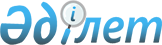 Сақтандыру (қайта сақтандыру) ұйымының пруденциалдық нормативтер есебінің нормативтік мәні мен әдістемесі, пруденциалдық нормативтердің орындалғандығы жөніндегі есепті беру нысандары мен мерзімі туралы Нұсқаулықты бекіту туралы
					
			Күшін жойған
			
			
		
					Қазақстан Республикасы Қаржы нарығын және қаржы ұйымдарын реттеу мен қадағалау агенттігі Басқармасының 2006 жылғы 25 наурыздағы N 87 Қаулысы. Қазақстан Республикасының Әділет министрлігінде 2006 жылғы 28 сәуірде тіркелді. Тіркеу N 4216. Күші жойылды - Қазақстан Республикасы Қаржы нарығын және қаржы ұйымдарын реттеу мен қадағалау агенттігі Басқармасының 2008 жылғы 22 тамыздағы N 131 Қаулысымен.       Күші жойылды - ҚР Қаржы нарығын және қаржы ұйымдарын реттеу мен қадағалау агенттігі Басқармасының 2008.08.22 N 131 Қаулысымен.

      "Сақтандыру қызметі туралы" Қазақстан Республикасының Заңын іске асыру мақсатында Қазақстан Республикасы Қаржы нарығын және қаржы ұйымдарын реттеу мен қадағалау агенттігінің (бұдан әрі - Агенттік) Басқармасы ҚАУЛЫ ЕТЕДІ: 

      1. Сақтандыру (қайта сақтандыру) ұйымының пруденциалдық нормативтер есебінің нормативтік мәні мен әдістемесі және пруденциалдық нормативтерді орындау жөніндегі есепті беру нысандары мен мерзімі туралы Нұсқаулық осы қаулының 1-қосымшасына сәйкес бекітілсін. 

      2. Осы қаулының 2-қосымшасына сәйкес Қазақстан Республикасының нормативтік құқықтық актілері өзінің күшін жойды деп танылсын. 

      3. Осы қаулы 2006 жылғы 1 маусымнан бастап қолданысқа енеді. 

      4. Сақтандыру рыногы субъектілерін және басқа қаржылық ұйымдарды қадағалау департаменті (Қаримуллин А.А.): 

      1) Заң департаментімен (Байсынов М.Б.) бірлесіп осы қаулыны Қазақстан Республикасының Әділет министрлігінде мемлекеттік тіркеу шараларын қолға алсын; 

      2) осы қаулы Қазақстан Республикасының Әділет министрлігінде мемлекеттік тіркелген күннен бастап он күндік мерзімде оны Агенттіктің мүдделі бөлімшелеріне, "Қазақстан қаржыгерлерінің қауымдастығы" нысанындағы заңды тұлғалар бірлестігіне, сақтандыру (қайта сақтандыру) ұйымдарына жіберсін. 

      5. Ақпарат технологиясы басқармасы (Бейсенбаев А.Ж.) 2006 жылғы 1 шілдеге дейінгі мерзімде "Сақтандыруды қадағалау" автоматтандырылған ақпарат жүйесін жетілдіруді қамтамасыз етсін. 

      6. Агенттіктің Халықаралық қатынастар және жұртшылықпен байланыс бөлімі (Пернебаев Т.Ш.) осы қаулыны Қазақстан Республикасының бұқаралық ақпарат құралдарында жариялау шараларын қолға алсын. 

      5. Осы қаулының орындалуын бақылау Агенттік Төрағасының орынбасары Ғ.Н.Өзбековке жүктелсін.       Төраға Қазақстан Республикасы Қаржы 

нарығын және қаржы ұйымдарын 

реттеу мен қадағалау агенттігі 

Басқармасының 2006 жылғы   

25 наурыздағы N 87 қаулысына 

1-қосымша          

Сақтандыру (қайта сақтандыру) ұйымының пруденциалдық 

нормативтер есебінің нормативтік мәні мен әдістемесі, 

пруденциалдық нормативтердің орындалғандығы жөніндегі 

есепті беру нысандары мен мерзімі туралы 

Нұсқаулық       Осы Нұсқаулық "Сақтандыру қызметі туралы" Қазақстан Республикасы Заңының (бұдан әрі - Заң) 43, 46, 74-баптарына , "Қаржы рыногы мен қаржылық ұйымдарды мемлекеттiк реттеу және қадағалау туралы" Қазақстан Республикасының Заңының 5, 9-баптарына сәйкес әзірленді және сақтандыру (қайта сақтандыру) ұйымының оның ішінде қаржы нарығын және қаржы ұйымдарын реттеу мен қадағалау жөніндегі уәкілетті орган (бұдан әрі - уәкілетті орган) берген лицензия негізінде өзара сақтандыру қызметін жүзеге асыратын пруденциалдық нормативтер есебінің нормативтік мәнін және әдістемесін, пруденциалдық нормативтердің орындалғандығы туралы есепті беру нысандары мен мерзімдерін белгілейді. 

      Ескерту: Кіріспеге өзгерту енгізілді - ҚР Қаржы нарығын және қаржы ұйымдарын реттеу мен қадағалау агенттігі Басқармасының 2006 жылғы 23 қыркүйектегі N 212 қаулысымен .  

1-тарау. Сақтандыру (қайта сақтандыру) ұйымының 

жарғылық капиталының барынша төмен мөлшері       1. Жаңадан құрылып отырған сақтандыру (қайта сақтандыру) ұйымының жарғылық капиталының барынша төмен мөлшері мыналардан құралады: 

      "жалпы сақтандыру" саласы бойынша лицензия алған кезде - 210 (екі жүз он) миллион теңге; 

      "өмірді сақтандыру" саласы бойынша лицензия алған кезде - 450 (төрт жүз елу) миллион теңге; 

      "жалпы сақтандыру" саласы бойынша және қайта сақтандыру бойынша лицензия алған кезде - 230 (екі жүз отыз) миллион теңге; 

      "өмірді сақтандыру" саласы бойынша және қайта сақтандыру бойынша лицензия алған кезде - 470 (төрт жүз жетпіс) миллион теңге; 

      қайта сақтандыруды айрықша қызмет түрі ретінде жүзеге асыру арқылы қайта сақтандыру бойынша лицензия алған кезде - 310 (үш жүз он) миллион теңге; 

      2006 жылғы 29-желтоқсаннан бастап: 

      "жалпы сақтандыру" саласы бойынша лицензия алған кезде - 310 (үш жүз он) миллион теңге; 

      "өмірді сақтандыру" саласы бойынша лицензия алған кезде - 550 (бес жүз елу) миллион теңге; 

      "жалпы сақтандыру" саласы бойынша және қайта сақтандыру бойынша лицензия алған кезде - 330 (үш жүз отыз) миллион теңге; 

      "өмірді сақтандыру" саласы бойынша және қайта сақтандыру бойынша лицензия алған кезде - 570 (бес жүз жетпіс) миллион теңге; 

      қайта сақтандыруды айрықша қызмет түрі ретінде жүзеге асыру арқылы қайта сақтандыру бойынша лицензия алған кезде - 410 (төрт жүз он) миллион теңге; 

      2007 жылғы 31-желтоқсаннан бастап: 

      "жалпы сақтандыру" саласы бойынша лицензия алған кезде - 430 (төрт жүз отыз) миллион теңге; 

      "өмірді сақтандыру" саласы бойынша лицензия алған кезде - 670 (алты жүз жетпіс) миллион теңге; 

      "жалпы сақтандыру" саласы бойынша және қайта сақтандыру бойынша лицензия алған кезде - 450 (төрт жүз елу) миллион теңге; 

      "өмірді сақтандыру" саласы бойынша және қайта сақтандыру бойынша лицензия алған кезде - 690 (алты жүз тоқсан) миллион теңге; 

      қайта сақтандыруды айрықша қызмет түрі ретінде жүзеге асыру арқылы қайта сақтандыру бойынша лицензия алған кезде - 530 (бес жүз отыз) миллион теңге. 

      2. "Ипотекалық сақтандыру" сыныбының "жалпы сақтандыру" саласы бойынша лицензия алатын жаңадан құрылған сақтандыру ұйымының жарғы капиталының барынша төмен мөлшері мынадай болады: 

      1) 2006 жылғы 1-маусымнан бастап - 600 (алты жүз) миллион теңге; 

      2) 2006 жылғы 29-желтоқсаннан бастап - 700 (жеті жүз) миллион теңге; 

      3) 2007 жылғы 31-желтоқсаннан бастап - 800 (сегіз жүз) миллион теңге. 

      2-1. Осы тараудың талаптары уәкілетті орган берген лицензия негізінде өзара сақтандыру қызметтік жүзеге асыратын сақтандыру ұйымына жүрмейді. 

      Ескерту: 2-1-тармақпен толықтырылды - ҚР Қаржы нарығын және қаржы ұйымдарын реттеу мен қадағалау агенттігі Басқармасының 2006 жылғы 23 қыркүйектегі N 212 қаулысымен .  

2-тарау. "Жалпы сақтандыру" саласы және қайта сақтандыру 

ұйымдары бойынша сақтандыру қызметін жүзеге асыратын 

сақтандыру ұйымының төлем қабілеттілігі маржасының 

барынша төмен мөлшері       3. "Жалпы сақтандыру" саласы бойынша және қайта сақтандыру ұйымдарының сақтандыру қызметін жүзеге асыратын сақтандыру ұйымының төлем қабілеттілігі маржасының барынша төмен мөлшері осы Нұсқаулықтың 4 және 5 тармақтарына сәйкес әдістермен есептелген шектердің бірінің барынша жоғары мәніне тең шекті білдіреді. 

      4. "Сыйақы әдісін" пайдаланатын төлем қабілеттілігі маржасының барынша төмен мөлшерін есептеу тәртібі мынадай: 

      1) есеп осының алдындағы қаржы жылы үшін сақтандыру (қайта сақтандыру) шарты бойынша қабылданған жиынтық сақтандыру сыйлықақыларының сомаларын немесе есеп үшін барынша жоғары шегі алынған осының алдындағы қаржы жылы үшін берілген жиынтық сақтандыру сыйлықақыларын негізге алып жүзеге асырылады; 

      1-1) Сақтандыру (қайта сақтандыру) ұйымының көлiк құралдары иелерiнiң азаматтық-құқықтық жауапкершілігін мiндеттi сақтандыру сыныбы бойынша қабылданған жиынтық сақтандыру сыйлықақылар сомасы 50 пайызға өсірілуі тиіс; 

      2) осының алдындағы қаржы жылы үшін сақтандыру (қайта сақтандыру) шарты бойынша қабылданған жиынтық сақтандыру сыйлықақыларының сомасы (еңбек сіңірілген жиынтық сыйлықақы) сақтандыру қызметі бойынша комиссиялық сыйақы төлемі бойынша шығыстар сомасына, сондай-ақ негізгі қызметтің корпоративті табыс салығының сомасына кемиді; 

      3) осы тармақтың 1)-2) тармақшаларына сәйкес 1 500 000 000 теңгеден (уәкілетті орган берген лицензия негізінде өзара сақтандыру қызметін жүзеге асыратын сақтандыру ұйым үшін 150 000 000 теңгеден аспайтын мөлшерде) аспайтын мөлшерде есептелген сақтандыру сыйлықақыларының сомасы 18 %-ке көбейтіледі, қалған артық сомасы 16 %-ке көбейтіледі. Алынған нәтиже осы тармақтың 4) тармақшасына сәйкес есептелген түзету коэффициентіне жинақталады және түзетіледі; 

      4) түзету коэффициенті осының алдындағы үш қаржы жылында есептелген жиынтық сомасына осының алдындағы үш қаржы жылы үшін есептелген сақтандыру төлемдеріндегі қайта сақтандырушының үлесін шегергендегі сақтандыру төлемдерінің жиынтық сомасына қатысты сияқты есептеледі. Осы қатынас 0,5-тен төмен болуы тиіс емес. Егер түзету коэффициентімен есеп айырысу нәтижесінде алынған шек 0,5-тен кем болса, онда есеп айырысу үшін 0,5 алынады. 

      Егер сақтандыру (қайта сақтандыру) ұйымы осының алдындағы үш қаржы жылы үшін сақтандыру төлемдерін жасамаған болса, ұйымның төлем қабілеті маржасының барынша төмен мөлшері үшін есеп айырысу кезінде түзету коэффициенті қолданылмайды. 

      Ескерту: 4-тармаққа өзгерту енгізілді - ҚР Қаржы нарығын және қаржы ұйымдарын реттеу мен қадағалау агенттігі Басқармасының 2006 жылғы 23 қыркүйектегі N 212 , 2007.06.25. N 182 (мемлекеттік тіркеуден өткен күннен бастап 14 күн өткеннен кейін қолданысқа енеді) Қаулыларымен . 

      5. "Төлем жасау әдісін" пайдаланған төлем қабілеттілігі маржасының барынша төмен мөлшерін есептеу тәртібі мынадай: 

      1) осының алдындағы үш қаржы жылында есептелген жиынтық сомасы есеп айырысу үшін пайдаланылады; 

      Заңның 6-бабының 3-тармағының 13), 14) тармақшаларында көрсетілгендей тек қана сақтандыру тәуекелдерімен айналысатын сақтандыру ұйымы есеп айырысу үшін осының алдындағы жеті қаржы жылының жиынтық сақтандыру төлемдері сомасын пайдаланады; 

      1-1) Сақтандыру (қайта сақтандыру) ұйымының көлiк құралдары иелерiнiң азаматтық-құқықтық жауапкершілігін мiндеттi сақтандыру сыныбы бойынша жүзеге асырылған жиынтық сақтандыру сыйлықақылар сомасы 50 пайызға өсірілуі тиіс; 

      2) сақтандыру төлемдерінің жиынтық сомасы осының алдындағы қаржы жылының соңында жарияланған, бірақ реттелмеген шығындардың резерв сомасына өседі және мыналарға кемиді: 

      есепті қаржы жылының алдындағы үш жыл үшін қаржы жылының соңында жарияланған, бірақ реттелмеген шығындардың резерв сомасына; 

      осы тармақтың 1) тармақшасының екінші абзацында көрсетілген ұйымдар үшін - есепті қаржы жылының алдындағы жеті жыл үшін қаржы жылының соңында жарияланған, бірақ реттелмеген шығындардың резерв сомасына; 

      3) сақтандыру (қайта сақтандыру) ұйымының төлем қабілеттілігі маржасының барынша төмен мөлшерінің есебі үшін мыналар пайдаланылады: 

      осы тармақтың 2) тармақшасының екінші абзацына сәйкес алынған соманың үштен бір бөлігі; 

      осы тармақтың 1) тармақшасының екінші абзацында көрсетілген сақтандыру ұйымдары үшін - осы тармақтың 2) тармақшасының үшінші абзацына сәйкес алынған соманың жетіден бір бөлігі; 

      4) осы тармақтың 1)-3) тармақшаларына сәйкес есептелген 1 000 000 000 теңгеден (уәкілетті орган берген лицензия негізінде өзара сақтандыру қызметін жүзеге асыратын сақтандыру ұйым үшін 100 000 000 теңгеден аспайтын мөлшерде) аспайтын мөлшердегі сақтандыру төлемдерінің сомасы 26 %-ке көбейтіледі, қалған артық сома 23 %-ке көбейтіледі. Алынған нәтиже осы Нұсқаулықтың 4-тармағының 4) тармақшасына сәйкес есептелеген түзету коэффициенті бойынша жинақталады және түзетіледі. 

      Егер сақтандыру (қайта сақтандыру) ұйымы осы тармақтың 1) тармақшасында көрсетілген мерзім ішінде сақтандыру төлемдерін жүзеге асырмаған жағдайда, төлем қабілеттілігі маржасының барынша төмен мөлшерінің есебі "төлем әдісін" пайдаланбай жүзеге асырылады. 

      Ескерту: 5-тармаққа өзгерту енгізілді - ҚР Қаржы нарығын және қаржы ұйымдарын реттеу мен қадағалау агенттігі Басқармасының 2006 жылғы 23 қыркүйектегі N 212 , 2007.06.25. N 182 (мемлекеттік тіркеуден өткен күннен бастап 14 күн өткеннен кейін қолданысқа енеді) Қаулыларымен. 

      6. "Ипотекалық сақтандыру" сыныбы бойынша сақтандыру (қайта сақтандыру) шарттарымен сақтандыру сыйлықақыларын қабылдайтын сақтандыру (қайта сақтандыру) ұйымдары үшін төлем қабілеттілігі маржасының барынша төмен мөлшері есепті кезең соңындағы сақтандыру сомасындағы қайта сақтандырушының үлесін шегере отырып, "ипотекалық сақтандыру" сыныбындағы сақтандыру (қайта сақтандыру) шарттары бойынша есепті кезең соңында қолданылатын сақтандыру сомасының бес процентіне өседі. 

      Заңның 3 және 26 баптарына сәйкес сақтандыру (қайта сақтандыру) ұйымдарының ірі қатысушылары болып табылатын, сондай-ақ сақтандыру (қайта сақтандыру) ұйымдарына қомақты қатысы бар болып табылатын не Заңның 32-бабына сәйкес еншілес ұйымы болып табылатын тұлғалармен уәкілетті орган берген лицензия негізінде өзара сақтандыру қызметін жүзеге асыратын сақтандыру ұйымынан басқа сақтандыру (қайта сақтандыру) ұйымымен жасалған "ипотекалық сақтандыру" сыныбы бойынша сақтандыру (қайта сақтандыру) шарттары бойынша төлем қабілеттілігі маржасының барынша төмен мөлшері қайта сақтандырушының есепті кезең соңындағы сақтандыру сомасындағы үлесін шегере отырып, "ипотекалық сақтандыру" сыныбындағы сақтандыру (қайта сақтандыру) шарттары бойынша есепті кезең соңында қолданылып жүрген сақтандыру шарттарының сомасы бойынша он процентке өседі. 

      Ескерту: 6-тармаққа өзгерту енгізілді - ҚР Қаржы нарығын және қаржы ұйымдарын реттеу мен қадағалау агенттігі Басқармасының 2006 жылғы 23 қыркүйектегі N 212 қаулысымен . 

      7. Сақтандыру (қайта сақтандыру) ұйымының есепті кезеңдегі төлем қабілеттілігі маржасының барынша төмен мөлшері осының алдындағы қаржы жылындағыдан кем болған жағдайда, есепті кезең ішіндегі төлем қабілеттілігі маржасының барынша төмен мөлшері осы Нұсқаулықтың 8-тармағына сәйкес түзетілген резерв коэффициенті бойынша есептелген өткен жылдың осы кезеңіндегі төлем қабілеттілігі маржасының барынша төмен мөлшеріне тең болады. 

      Резерв коэффициенті бойынша түзетілген өткен жылдың осыған ұқсас кезеңіндегі төлем қабілеттілігі маржасының барынша төмен мөлшері есепті кезеңдегі төлем қабілеттілігі маржасының барынша төмен мөлшерінен төмен болған жағдайда, есеп айырысу үшін есепті кезеңдегі төлем қабілеттілігі маржасының барынша төмен мөлшері пайдаланылады. 

      Ескерту: 7-тармаққа өзгерту енгізілді - ҚР Қаржы нарығын және қаржы ұйымдарын реттеу мен қадағалау агенттігі Басқармасының 2006 жылғы 23 қыркүйектегі N 212 қаулысымен . 

      8. Резерв коэффициенті жарияланған, бірақ реттелмеген шығындар резервінің сомасынан қайта сақтандырушының осының алдындағы қаржы жылының соңындағы үлесінің жарияланған, бірақ реттелмеген шығындар резервінің сомасын алып тастағандағы, бірақ осының алдындағы қаржы жылының басындағы қайта сақтандырушының үлесін алып тастағандағы қатынасы ретінде есептеледі. Осы қатынас 1-ден артық болуы мүмкін емес. Егер есеп айырысу нәтижесінде алынған резерв коэффициентінің шегі 1-ден асса, онда есеп айырысу үшін 1 алынады.  

3-тарау. "Өмірді сақтандыру" саласы бойынша сақтандыру 

қызметін жүзеге асыратын сақтандыру ұйымына арналған 

төлем қабілеттілігі маржасының барынша төмен мөлшері       9. "Өмірді сақтандыру" саласы бойынша сақтандыру қызметін жүзеге асыратын сақтандыру ұйымына арналған төлем қабілеттілігі маржасының барынша төмен мөлшерінің есебі мынадай сыныптар бойынша жекеше жүзеге асырылады: 

      1) өмірді сақтандыру, аннуитеттік сақтандыру және өмірдегі белгілі бір оқиғалардың пайда болуына байланысты сақтандыру; 

      2) сақтанушының сақтандырушының инвестициялық кірісіне қатыса отырып өмірді сақтандыруы; 

      3) жазатайым жағдайлардан сақтандыру және науқастандыру жағдайына байланысты сақтандыру. 

      Төлем қабілеттілігі маржасының барынша төмен мөлшерінің есебі үшін осы Нұсқаулықтың 10, 14 және 15 тармақтарына сәйкес алынған сомалар қабылданады. 

      10. Сақтандыру ұйымының төлем қабілеттілігі маржасының барынша төмен мөлшерінің осы Нұсқаулықтың 9-тамағының 1) тармақшасында көрсетілген сақтандыру сыныптары бойынша есебі осы Нұсқаулықтың 11 және 13 тармақтарына сәйкес есептелген мәнінің сомасына тең болады. 

      11. Тәуекелге душар болған капитал теріс мәнге ие болмайтын қайтыс болу жағдайындағы өмірді сақтандыру шарты бойынша төлем қабілеттілігі маржасының барынша төмен мөлшері мынадай шектердегі сомаға тең: 

      1) қайтыс болған жағдайдағы өмірді сақтандыру шарттары бойынша (3 жыл мерзімге дейін) - тәуекелге душар болған капитал сомасының 0,1%-і осы Нұсқаулықтың 12-тармағының екінші абзацына сәйкес есептелген түзету коэффициентіне көбейтіледі; 

      2) қайтыс болған жағдайдағы өмірді сақтандыру шарттары бойынша (3 жылдан 5 жылға дейін) - тәуекелге душар болған капитал сомасының 0,15%-і осы Нұсқаулықтың 12-тармағының екінші абзацына сәйкес есептелген түзету коэффициентіне көбейтіледі; 

      3) қайтыс болған жағдайдағы өмірді сақтандырудың басқа шарттары бойынша - тәуекелге душар болған капитал сомасының 0,3%-і осы Нұсқаулықтың 12-тармағының екінші абзацына сәйкес есептелген түзету коэффициентіне көбейтіледі. 

      12. Тәуекелге душар болған капитал ол бойынша құрылған сақтандыру сомасына кемітілген осының алдындағы қаржы жылының соңындағы қайтыс болу жағдайдағы өмірді сақтандырудың қолданылып жүрген шарттарының жиынтық сақтандыру сомасын білдіреді. 

      Түзету коэффициенті қайтыс болу жағдайындағы өмірді сақтандыру шарттары бойынша тәуекелге душар болған капиталдан қайта сақтандырушының тәуекелге душар болған капиталдағы үлесін алып тастағандағы қатынасы болып есептеледі. Осы қатынас 0,5-тен кем болуы мүмкін емес. Егер түзету коэффициентімен есеп айырысу нәтижесінде алынған шегі 0,5-тен кем болса, онда есеп айырысу үшін 0,5 алынады. 

      13. Осы Нұсқаулықтың 9-тармағының 1) тармақшасында көрсетілген сыныптар бойынша қалған сақтандыру шарттарының төлем қабілеттілігі маржасының барынша төмен мөлшері сақтандыру резервтерінің қалыптасқан сомасының 4 %-іне және осы тармақтың екінші абзацына сәйкес есептелген түзету коэффициентіне тең. 

      Түзету коэффициенті қайта сақтандырушының осының алдындағы қаржы жылының соңындағы сақтандыру резервінің қалыптасқан жалпы сомасынан осының алдындағы қаржы жылының соңындағы сақтандыру резервіндегі қайта сақтандырушының үлесін шегергендегі сақтандыру резервтері сомасына қатынасы ретінде есептеледі. Осы қатынас 0,85-тен кем болуы мүмкін емес. Егер түзету коэффициентімен есеп айырысу нәтижесінде алынған шегі 0,85-тен кем болса, онда есеп айырысу үшін 0,85 алынады. 

      14. Сақтандырушының инвестициялық кірісіне сақтанушы қатысатын өмірді сақтандыру сыныбы бойынша сақтандыру ұйымының төлем қабілеттілігі маржасының барынша төмен мөлшерінің мынадай шекті сомаларға тең мәні бар: 

      1) Қазақстан Республикасы Қаржы нарығын және қаржы ұйымдарын реттеу мен қадағалау агенттігі Басқармасының "Инвестициялық қызмет нәтижесінде сақтандыру ұйымы алған кірістерге сақтандырылушының (пайда алушының) қатысу ережесін бекіту туралы" (нормативтік құқықтық актілерді мемлекеттік тіркеу тізілімінде N 4399 тіркелген) 2006 жылғы 12 тамыздағы N 155 қаулысына сәйкес (бұдан әрі - N 155 қаулы) осы Нұсқаулықтың 14-1-тармағына, инвестициялық тәуекелді алатын сақтандыру ұйымының шарттарына сай есептелген түзету коэффициенті бойынша түзетіліп қалыптастырылған ішкі резерв қоры сомасының 4 %-нан; 

      2) осы Нұсқаулықтың 14-1-тармағына сәйкес есептелген әкімшілік шығыстарды жабатын қаржы сомасы белгіленген және сақтандыру ұйымы тәуекел алмайтын шарттарға сәйкес есептелген түзету коэффициенті бойынша түзетіліп қалыптастырылған, N 155 қаулыға сәйкес есептелген ішкі резерв қоры сомасының 1 %-нан; 

      3) сақтандыру ұйымы инвестициялық тәуекел алмайтын және әкімшілік шығыстарды жабу үшін бөлінген қаржы сомасы белгіленбеген шарттар бойынша осының алдындағы қаржы жылындағы әкімшілік шығыстар сомасының 25 %-нан. 

      Ескерту: 14-тармақ жаңа редакцияда - ҚР Қаржы нарығын және қаржы ұйымдарын реттеу мен қадағалау агенттігі Басқармасының 2007 жылғы 23 ақпандағы N 37 қаулысымен . 

      14-1. Түзету коэффициенті осының алдындағы қаржы жылының соңына ішкі резервтік қордың жалпы сомасына осының алдындағы қаржы жылының соңындағы ішкі резервтік қордағы қайта сақтандырушының үлесін шегере отырып, N 155 қаулыға сәйкес есептелген ішкі резервтік қордың сомасына қатысты ретінде есептеледі. Осы қатынас 0,85-тен кем болуы мүмкін емес. Егер түзету коэффициенті есебі нәтижесінде алынған шек 0,85-тен кем болса, онда есеп үшін 0,85 алынады. 

      Ескерту: 14-1-тармақпен толықтырылды - ҚР Қаржы нарығын және қаржы ұйымдарын реттеу мен қадағалау агенттігі Басқармасының 2007 жылғы 23 ақпандағы N 37 қаулысымен . 

      15. Жазатайым жағдайлар және науқастануға байланысты сақтандыру сыныптары бойынша төлем қабілеттілігі маржасының барынша төмен мөлшері осы Нұсқаулықтың 3-5-тармақтарына сәйкес есептеледі.  

4-тарау. Сақтандыру (қайта сақтандыру) ұйымының төлем 

қабілеттілігі маржасының нақты есебі       16. Нақты төлем қабілеттілігі маржасы мынадай сома ретінде есептеледі: 

      артықшылықты акциялар алынып тасталып төленген жарғылық капитал; 

      төленуі тиіс дивидендтерді алып тастағандағы осының алдындағы жылдардың бөлінбеген кірісі (оның ішінде өткен жылдардың таза кірісі есебінен қалыптасқан қорлар, резервтер); 

      мыналарды алып тастағандағы: 

      сақтандыру (қайта сақтандыру) ұйымының негізгі қызмет мақсаты үшін сатып алынған бағдарламалық қамтамасыз етуді қоспағандағы материалдық емес активтерді. Сақтандыру (қайта сақтандыру) ұйымының негізгі қызмет мақсаты үшін сатып алынған бағдарламалық қамтамасыз ету жинақталған амортизацияны ескергендегі өзіндік құнның және сақтандыру (қайта сақтандыру) ұйымының активтерінің он процентінен аспайтын көлемінде алынады; 

      осының алдындағы жылдардың жабылмаған шығындарын; 

      есепті кезеңнің жабылмаған шығындарын; 

      басқа заңды тұлғалардың капиталындағы инвестициялар; 

      Заңның 32-бабына сәйкес сақтандыру (қайта сақтандыру) ұйымының еншілес ұйымы болып табылатын тұлғаларға не сақтандыру (қайта сақтандыру) ұйымының қомақты қатысы бар тұлғаларына берілген реттелген заем. 

      Ескерту: 16-тармаққа өзгерту енгізілді - ҚР Қаржы нарығын және қаржы ұйымдарын реттеу мен қадағалау агенттігі Басқармасының 2007 жылғы 23 ақпандағы N 37 қаулысымен . 

      16-1. Уәкілетті орган берген лицензия негізінде өзара сақтандыру қызметін жүзеге асыратын сақтандыру ұйымына арналған нақты төлем қабілеттілігі маржасы мынадай сома ретінде есептеледі: 

      құрылтайшылар жарнасы; 

      ерікті ақшадай және өзге жарналар; 

      осының алдындағы жылдардың бөлінбеген кірісі (оның ішінде өткен жылдардың таза кірісі есебінен қалыптасқан қорлар, резервтер); 

      мыналарды шегеріп: 

      сақтандыру ұйымының негізгі қызмет мақсаты үшін сатып алынған бағдарламалық қамтамасыз етуден басқа материалдық емес активтер. Сақтандыру ұйымының негізгі қызмет мақсаты үшін сатып алынған бағдарламалық қамтамасыз ету жинақталған амортизацияны және сақтандыру (қайта сақтандыру) ұйымының 10 %-нен аспайтын активтерін ескергендегі оның өзіндік құн мөлшерінде қабылданады; 

      осының алдындағы жылдардың жабылмаған шығынын; 

      есепті кезеңнің жабылмаған шығынын. 

      Ескерту: 16-1-тармақпен толықтырылды - ҚР Қаржы нарығын және қаржы ұйымдарын реттеу мен қадағалау агенттігі Басқармасының 2006 жылғы 23 қыркүйектегі N 212 қаулысымен . 

      17. Нақты төлем қабілеттілігі маржасы нақты төлем қабілеттілігі маржасының 50 %-нен немесе төлем қабілеттілігі маржасының барынша төмен мөлшерінен (қандай көрсеткіштің аздығына байланысты) аспайтын сомадағы артықшылықты акциялардың және реттелген борыштың сомасына өсуі мүмкін. Артықшылықты акциялар және белгіленген өтеу мерзімі бар реттелген борыш сомасы бойынша артықшылықты акциялар мен реттелген борыштың жалпы сомасының 50 %-нен аспауы тиіс. 

      17-1. Уәкілетті орган берген лицензия негізінде өзара сақтандыру қызметін жүзеге асыратын сақтандыру ұйымы үшін нақты төлем қабілеттілігі маржасы нақты төлем қабілеттілігі маржасының 25%-нен аспайтын немесе төлем қабілеттілігі маржасының барынша төмен мөлшерінен (қандай көрсеткіштің төмен екендігіне қатысты) аспайтын реттелген борыш сомасына өсуі мүмкін. Белгіленген өтеу мерзімі бар реттелген борыш сомасы реттелген борыштың жалпы сомасының 25%-нен асуы мүмкін емес. 

      Ескерту: 17-1-тармақпен толықтырылды - ҚР Қаржы нарығын және қаржы ұйымдарын реттеу мен қадағалау агенттігі Басқармасының 2006 жылғы 23 қыркүйектегі N 212 қаулысымен . 

      18. Сақтандыру (қайта сақтандыру) ұйымының реттелген борышы - бұл сақтандыру (қайта сақтандыру) ұйымының қамтамасыз етілмеген міндеттемесі. 

      Реттелген борыш мынадай талаптарға сәйкес келуі тиіс: 

      1) сақтандыру (қайта сақтандыру) ұйымы нақты толық төлеп алған ақша сомасы ғана ескеріледі; 

      2) сақтандыру (қайта сақтандыру) ұйымы таратылу кезінде Заңның 72-бабымен белгіленген кезектілікке сәйкес қанағаттандырылады; 

      3) сақтандыру (қайта сақтандыру) ұйымы, оның ішінде сақтандыру (қайта сақтандыру) ұйымының ұсынысы бойынша өтеуі (толық немесе ішінара) оның ішінде мерзімінен бұрын өтеуі, тек, егер мұндай өтеу қорытындысына сәйкес сақтандыру (қайта сақтандыру) ұйымының осы Нұсқаулықта белгіленген пруденциалдық нормативтерді сақтамау салдарларына алып келмеу талаптары қанағаттандырылған жағдайда ғана мүмкін; 

      4) белгіленген өтеу мерзімі бар реттелген борышты өтеу мерзімі бес жылдан кем болмайды. Сақтандыру (қайта сақтандыру) ұйымы өтеу күніне бір жыл қалғанда уәкілетті органға өтеу сәтіндегі нақты төлем қабілеттілігі маржасын қамтамасыз ету жоспарын береді. Бұл талап ету егер реттелген борыш нақты төлем қабілеттілігі маржасының есебіне мынадай тәртіппен енгізілген жағдайларда таратылмайды: 

      борышты өтеу мерзімі басталғанға дейінгі бес жылдан асатын мерзім ішінде - борыштың толық сомасын, 

      борышты өтеу мерзімі басталғанға дейінгі бес жыл ішінде: 

      1-ші жыл - реттелген борыш сомасының 100 процентін; 

      2-ші жыл - реттелген борыш сомасының 80 процентін; 

      3-ші жыл - реттелген борыш сомасының 60 процентін; 

      4-ші жыл - реттелген борыш сомасының 40 процентін; 

      5-ші жыл - реттелген борыш сомасының 20 процентін; 

      5) Сақтандыру (қайта сақтандыру) ұйымы белгіленген өтеу мерзімі жоқ реттелген борышты өтеу кезінде болжалданып отырған өтеу мерзіміне дейінгі бес жылдан кем емес мерзімде уәкілетті органға нақты төлем қабілеттілігі маржасын қамтамасыз ету жоспарын береді. Осы талап сақтандыру (қайта сақтандыру) ұйымы реттелген борышты белгіленген нақты төлем қабілеттілігі маржасының есебіне енгізбеген, сондай-ақ мерзімінен бұрын өтеу жағдайына таратылмайды. Бұл жағдайда сақтандыру (қайта сақтандыру) ұйымы осындай өтеуге дейін және кейін нақты төлем қабілеттілігі маржасын қамтамасыз ету жоспарын алдын-ала бере отырып, болжалданып отырған өтеу күніне дейінгі алты ай бұрын уәкілетті органның реттелген борышты мерзімінен бұрын өтеуге арналған қорытындысын алады; 

      6) реттелген борыш сақтандыру (қайта сақтандыру) ұйымын таратуды қоспағандағы уәкілетті органмен келісілгеннен күннен басқа күні өтеуге жатқызылуы мүмкін емес; 

      7) реттелген борыш талаптарын өзгерту уәкілетті органмен келісілген жағдайда ғана жүзеге асырылады. 

      Ескерту: 18-тармаққа өзгерту енгізілді - ҚР Қаржы нарығын және қаржы ұйымдарын реттеу мен қадағалау агенттігі Басқармасының 2006 жылғы 23 қыркүйектегі N 212 қаулысымен . 

      19. Облигациялар сақтандыру (қайта сақтандыру) ұйымының реттелген борышы болып табылады және Қазақстан Республикасының заңнамасында белгіленген тәртіппен уәкілетті орган бекіткен облигациялар шығарылымын орналастыру қорытындысы туралы есептің негізінде ғана нақты төлем қабілеттілігі маржасының есебіне енгізіледі. 

      Осы Нұсқаулықтың 17 , 18-тармақтарында көрсетілген талаптардан басқа сақтандыру (қайта сақтандыру) ұйымының реттелген борышы болып табылатын облигациялар сондай-ақ мынадай талаптарға сәйкес келуі тиіс: 

      облигациялардың меншік иесінің ұсынысы бойынша немесе уәкілетті органның алдын-ала келісімінсіз өтеу талап етілуі мүмкін емес; 

      эмиссиялар проспектісі сақтандыру (қайта сақтандыру) ұйымына борыш жөніндегі сыйақы төлемін жасауды кейінге қалдыруға құқық беруі тиіс; 

      бағалы қағаздар эмиссиялары проспектісі шығын болған жағдайда негізгі борышты және төленбеген сыйақыны түзетуді көздеуі және бұл жағдайда сақтандыру (қайта сақтандыру) ұйымының өз қызметін жалғастыру мүмкіндігін қамтамасыз етуі тиіс. 

      Осы тармақтың талаптары уәкілетті орган берген лицензия негізінде өзара сақтандыру қызметін жүзеге асыратын сақтандыру ұйымына жүрмейді. 

      Ескерту: 19-тармаққа өзгерту енгізілді - ҚР Қаржы нарығын және қаржы ұйымдарын реттеу мен қадағалау агенттігі Басқармасының 2006 жылғы 23 қыркүйектегі N 212 қаулысымен . 

      20. Нақты төлем қабілеттілігі маржасы осы Нұсқаулықтың 26-тармағына сәйкес қайта сақтандырушының үлесін қоспағанда, сақтандыру резервтері мен міндеттемелерін алып тастағандағы олардың сапасы мен өтімділігін жіктеуді ескеріп есептелген сақтандыру резервтерінің сомасына кемітілген активтермен қамтамасыз етілуі тиіс. 

      Егер нақты төлем қабілеттілігі маржасы осы тармақтың бірінші абзацына сәйкес есептелген активтер сомасымен қамтамасыз етілмеген жағдайда нақты төлем қабілеттілігі маржасы сақтандыру резервтерін қоспай, сақтандыру резервтері мен міндеттемелерін алып тастағандағы олардың сапасы мен өтімділігін жіктеуді ескеріп есептелген активтер арасындағы айырманы құрайды. 

      Ескерту. 20-тармаққа өзгерту енгізілді - Қазақстан Республикасы қаржы нарығын және қаржы ұйымдарын реттеу мен қадағалау агенттігі басқармасының 2007.11.30. N 252 (мемлекеттік тіркеуден өткен күннен бастап он төрт күн өткеннен кейін қолданысқа енеді) Қаулысымен.  

5-тарау. Кепілдік беру қорының барынша төмен мөлшері       21. Сақтандыру (қайта сақтандыру) ұйымдарына арналған кепілдік беру қорының барынша төмен мөлшері мынадай шектерден төмен болмауы тиіс: 

      2006 жылғы 1 маусымнан бастап: 

      "жалпы сақтандыру" саласы бойынша лицензиясы бар сақтандыру ұйымы үшін - 200 (екі жүз) миллион теңге; 

      "өмірді сақтандыру" саласы бойынша лицензиясы бар сақтандыру ұйымы үшін - 300 (үш жүз) миллион теңге; 

      Заңның 6-бабының 3-тармағының 9)-15) тармақшаларында көрсетілген ерікті сақтандыру нысанындағы сыныптар бойынша және міндетті сақтандыру нысанының кез-келген түрі бойынша лицензиясы бар сақтандыру ұйымы үшін - 250 (екі жүз елу) миллион теңге; 

      қайта сақтандыруды айрықша қызмет түрі ретінде жүзеге асыратын қайта сақтандыру ұйымдары үшін - 250 (екі жүз елу) миллион теңге; 

      2) 2006 жылғы 29-желтоқсаннан бастап: 

      "жалпы сақтандыру" саласы бойынша лицензиясы бар сақтандыру ұйымы үшін - 250 (екі жүз елу) миллион теңге; 

      "өмірді сақтандыру" саласы бойынша лицензиясы бар сақтандыру ұйымы үшін - 400 (төрт жүз) миллион теңге; 

      Заңның 6-бабының 3-тармағының 9)-15) тармақшаларында көрсетілген ерікті сақтандыру нысанындағы сыныптар бойынша және міндетті сақтандыру нысанының кез-келген түрі бойынша лицензиясы бар сақтандыру ұйымы үшін - 350 (үш жүз елу) миллион теңге; 

      қайта сақтандыруды айрықша қызмет түрі ретінде жүзеге асыратын қайта сақтандыру ұйымы үшін - 350 (үш жүз елу) миллион теңге; 

      3) 2007 жылғы 31-желтоқсаннан бастап: 

      "жалпы сақтандыру" саласы бойынша лицензиясы бар сақтандыру ұйымы үшін - 350 (үш жүз елу) миллион теңге; 

      "өмірді сақтандыру" саласы бойынша лицензиясы бар сақтандыру ұйымы үшін - 500 (бес жүз) миллион теңге; 

      Заңның 6-бабының 3-тармағының 9)-15) тармақшаларында көрсетілген ерікті сақтандыру нысанындағы сыныптар бойынша және міндетті сақтандыру нысанының кез-келген түрі бойынша лицензиясы бар сақтандыру ұйымы үшін - 450 (төрт жүз елу) миллион теңге; 

      қайта сақтандыруды айрықша қызмет түрі ретінде жүзеге асыратын қайта сақтандыру ұйымы үшін - 450 (төрт жүз елу) миллион теңге. 

      21-1. Уәкілетті орган берген лицензия негізінде өзара сақтандыру қызметін жүзеге асыратын сақтандыру ұйымдарына арналған кепілдік беру қорының барынша төмен мөлшері мынадай шектерден кем болмауы тиіс: 

      1) 2006 жылғы 1-қыркүйектен бастап: 

      "жалпы сақтандыру" саласы бойынша лицензиясы бар сақтандыру ұйымы үшін - 20 (жиырма) миллион теңге; 

      2) "өмірді сақтандыру" саласы бойынша лицензиясы бар сақтандыру ұйымы үшін - 30 (отыз) миллион теңге; 

      Заңның 6-бабының 3-тармағының 9)-15) тармақтарында және міндетті сақтандыру нысанының кез-келген түрі бойынша көрсетілген сақтандырудың ерікті нысаны сыныптары бойынша лицензиялары бар сақтандыру ұйымдары үшін - 25 (жиырма бес) миллион теңге; 

      2) 2006 жылғы 29-желтоқсаннан бастап: 

      "жалпы сақтандыру" саласы бойынша лицензиясы бар сақтандыру ұйымы үшін - 25 (жиырма бес) миллион теңге; 

      "өмірді сақтандыру" саласы бойынша лицензиясы бар сақтандыру ұйымы үшін - 40 (қырық) миллион теңге; 

      Заңның 6-бабының 3-тармағының 9)-15) тармақтарында және міндетті сақтандыру нысанының кез-келгені бойынша көрсетілген сақтандырудың ерікті нысаны сыныптары бойынша лицензиялары бар сақтандыру ұйымдары үшін - 35 (отыз бес) миллион теңге; 

      3) 2007 жылғы 31-желтоқсаннан бастап: 

      "жалпы сақтандыру" саласы бойынша лицензиясы бар сақтандыру ұйымы үшін - 35 (отыз бес) миллион теңге; 

      "өмірді сақтандыру" саласы бойынша лицензиясы бар сақтандыру ұйымы үшін - 50 (елу) миллион теңге; 

      Заңның 6-бабының 3-тармағының 9)-15) тармақтарында және міндетті сақтандыру нысанының кез-келгені бойынша көрсетілген сақтандырудың ерікті нысаны сыныптары бойынша лицензиялары бар сақтандыру ұйымдары үшін - 45 (қырық бес) миллион теңге. 

      Ескерту: 21-1-тармақпен толықтырылды - ҚР Қаржы нарығын және қаржы ұйымдарын реттеу мен қадағалау агенттігі Басқармасының 2006 жылғы 23 қыркүйектегі N 212 қаулысымен . 

      22. "Ипотекалық сақтандыру" сыныбының "жалпы сақтандыру" саласы бойынша лицензиясы бар кепілдік беру қорының мөлшері мынадай шектерден кем болмауы тиіс: 

      1) 2006 жылғы 1-маусымнан бастап 700 (жеті жүз) миллион теңге; 

      2) 2006 жылғы 29-желтоқсаннан бастап 800 (сегіз жүз) миллион теңге; 

      3) 2007 жылғы 31-желтоқсаннан бастап 900 (тоғыз жүз) миллион теңге. 

      22-1. Уәкілетті орган берген лицензия негізінде өзара сақтандыру қызметін жүзеге асыратын сақтандыру ұйымдарына арналған "ипотекалық сақтандыру" сыныпы бойынша "жалпы сақтандыру" кепілдік беру қорының мөлшері мынадай шектерден кем болмауы тиіс: 

      1) 2006 жылғы 1 қыркүйектен бастап - 70 (жетпіс) миллион теңге; 

      2) 2006 жылғы 29 желтоқсаннан бастап - 80 (сексен) миллион теңге; 

      3) 2007 жылғы 31 желтоқсаннан бастап - 90 (тоқсан) миллион теңге. 

      Ескерту: 22-1-тармақпен толықтырылды - ҚР Қаржы нарығын және қаржы ұйымдарын реттеу мен қадағалау агенттігі Басқармасының 2006 жылғы 23 қыркүйектегі N 212 қаулысымен .  

6-тарау. Төлем қабілеттілігі маржасының жеткіліктілігі 

және кепілдік беру қорының нормативі       23. Егер төлем қабілеттілігі маржасының барынша төмен мөлшері барынша төмен кепілдік беру қорынан төмен болса, онда төлем қабілеттілігі маржасының барынша төмен мөлшері барынша төмен кепілдік беру қорына тең шекті құрайды. 

      24. Төлем қабілеттілігі маржасының немесе сақтандыру (қайта сақтандыру) ұйымының кепілдік беру қорының барынша төмен мөлшері осы Нұсқаулықтың 1-қосымшасында көрсетілген сақтандыру сыйлықақыларын қайта сақтандыруға берілетін сомаға өседі. 

      Сақтандыру тәуекелдері Қазақстан Республикасының резидент емес сақтандыру брокерінің делдалдығы арқылы Қазақстан Республикасының резидент емес қайта сақтандыру ұйымдарына қайта сақтандыруға былай берілуі мүмкін: 

      1) тіркелген елдің уәкілетті органының тиісті лицензиясы (тіркелген) бар болса; 

      2) нормативтік құқықтық актілерді мемлекеттік тіркеу тізілімінде N 3755 тіркелген, "Банктік және сақтандыру қызметінің, бағалы қағаздар рыногына кәсіби қатысушылардың және бағалы қағаздар рыногында лицензияланатын басқа да қызмет түрлерінің, жинақтаушы зейнетақы қорлары мен акционерлік инвестициялық қорлар қызметінің мақсаттары үшін оффшорлық аймақтардың тізбесін бекіту туралы" Агенттік Басқармасының 2005 жылғы 25 маусымдағы N 230 қаулысымен бекітілген оффшорлық аймақтардың тізіміне енгізілмеген, Сақтандыруды Қадағалау Органдарының Халықаралық Қауымдастығының (IAIS) мүшесі болып табылатын елде (аумақта) тіркелген; 

      3) әр талап бойынша 176 000 айлық есептік көрсеткіштен кем емес сақтандыру сомасына және жыл ішіндегі барлық талаптар бойынша 263 000 айлық есептік көрсеткіш бойынша өз азаматтық-құқықтық жауапкершілігі үшін сақтандыру шарты бар. 

      Ескерту. 24-тармаққа өзгерту енгізілді- ҚР Қаржы нарығын және қаржы ұйымдарын реттеу мен қадағалау агенттігі Басқармасының 2007.06.25. N 182 (мемлекеттік тіркеуден өткен күннен бастап 14 күн өткеннен кейін қолданысқа енеді) қаулысымен. 

      25. Нақты төлем қабілеттілігі маржасының жеткіліктілігі нормативі төлем қабілеттілігі маржасының барынша төмен мөлшерімен мынадай формула бойынша есептеледі:                     НТҚМ 

      ТҚМЖН = ----------------- >= 1, 

                   ТҚМБТМ       онда: 

      ТҚМЖН - төлем қабілеттілігі маржасының жеткіліктілігі нормативі; 

      НТҚМ - нақты төлем қабілеттілігі маржасы; 

      ТҚМБТМ - төлем қабілеттілігі маржасының барынша төмен мөлшері. 

      Сақтандыру (қайта сақтандыру) ұйымының нақты төлем қабілеттілігі маржасының жеткіліктілік нормативі бірден кем болмауы тиіс. 

      26. Сақтандыру (қайта сақтандыру) ұйымының активтер құнының есебіне, сапасы мен өтімділігі бойынша жіктелуін ескергенде, мыналар кіреді: 

      1) ақша: 

      кассадағы ақша - баланстық құнның жүз проценті көлемінде; 

      осы Нұсқаулықтың 28-тармағының 2) тармақшасында көрсетілген  және Қазақстан Республикасының Ұлттық Банкінде, Қазақстан Республикасының екінші деңгейдегі банктеріндегі, жолдағы ақша - баланстық құнның жүз проценті көлемінде; 

      осы Нұсқаулықтың 28-тармағының 2) тармақшасында көрсетілген Қазақстан Республикасының екінші деңгейдегі банктеріндегі ағымдағы шоттардағы ақша - баланстық құнның жүз проценті көлемінде; 

      осы Нұсқаулықтың 28-тармағының 2) тармақшасында көрсетілген Қазақстан Республикасының екінші деңгейдегі банктеріндегі картшоттардағы ақша - баланстық құнның жүз проценті көлемінде; 

      2) осы Нұсқаулықтың 28-тармағының 2) тармақшасында көрсетілген Қазақстан Республикасының екінші деңгейдегі банктеріндегі орналасқан салымдар: 

      талап ету бойынша салымдар - күмәнді борыштар бойынша резервті шегере отырып, шоттардағы (негізгі борыш пен есептелген сыйақы сомасын ескеріп) сомалардың жүз проценті көлемінде; 

      мерзімді салымдар - күмәнді борыштар бойынша резервті шегере отырып, шоттардағы (негізгі борыш пен есептелген сыйақы сомасын ескеріп) сомалардың жүз проценті көлемінде; 

      3) осы Нұсқаулықтың 28-тармағының 3)-9) тармақшасында көрсетілген бағалы қағаздар - күмәнді борыштар бойынша резервті шегере отырып, шоттардағы (негізгі борыш пен есептелген сыйақы сомасын ескеріп) сомалардың жүз проценті көлемінде; 

      3-1) "Сақтандыру төлемдерiне кепілдік беру қоры" акционерлік қоғамының акциялары; 

      4) материалдық емес активтер: 

      сақтандыру (қайта сақтандыру) ұйымының негізгі қызмет мақсаты үшін сатып алынған бағдарламалық қамтамасыз ету - жинақталған амортизацияны ескергендегі өзіндік құнның және сақтандыру (қайта сақтандыру) ұйымының активтерінің он процентінен аспайтын көлемінде; 

      5) қайта сақтандырушылардан алынатын сомалар, күмәнді борыштар бойынша резервті шегере отырып, сақтанушылардан (қайта сақтандырушылардан) және делдалдардан алынатын сақтандыру сыйлықақылары: 

      шарт талаптары бойынша мерзімі өтіп кеткен берешек - алынатын ағымдағы соманың жүз проценті көлемінде; 

      шарт талаптары бойынша мерзімі 90 күнге дейін өтіп кеткен берешек - алынатын ағымдағы сома мөлшерінің елу проценті көлемінде; 

      6) "өмірді сақтандыру" саласы бойынша қызмет атқаратын сақтандыру ұйымдарының сақтанушыларына заем - негізгі борыш сомасының жүз проценті көлемінде; 

      6-1) уәкілетті орган берген лицензия негізінде өзара сақтандыру қызметін жүзеге асыратын сақтандыру ұйымының сақтанушыларға сақтандыру сыйлықақысын төлеуге арналған заемдары - негізгі борыш сомасының жүз проценті көлемінде; 

      7) сақтандыру (қайта сақтандыру) ұйымының активтер сомасының бес процентінен аспайтын сомадағы жылжымайтын мүлік түріндегі және қаржылық есеп берудің халықаралық стандарттарына сәйкес келетін инвестициялық жылжымайтын мүлік, негізгі құрал-жабдықтар - жинақталған амортизацияны ескере отырып, баланстық құнның жүз проценті көлемінде. 

      Сақтандыру (қайта сақтандыру) ұйымының сапа және өтімділік жіктелімін ескеріп, активтер құнының есебіне ірі қатысушылардың, сақтандыру (қайта сақтандыру) ұйымы ірі қатысушы немесе қомақты үлесі бар, сондай-ақ өзге аффилиирленген ұйымдар болып табылатын еншілес ұйымдардың дебиторлық берешегі енгізілмейді. 

      Ескерту: 26-тармаққа өзгерту енгізілді - ҚР Қаржы нарығын және қаржы ұйымдарын реттеу мен қадағалау агенттігі Басқармасының 2006.09.23. N 212 , 2007.02.23. N 37 , 2007.06.25. N 182 (мемлекеттік тіркеуден өткен күннен бастап 14 күн өткеннен кейін қолданысқа енеді), 2007.11.30. N 252 (мемлекеттік тіркеуден өткен күннен бастап он төрт күн өткеннен кейін қолданысқа енеді) Қаулыларымен. 

      27. Сақтандыру (қайта сақтандыру) ұйымы күн сайын қайта сақтандырушының үлесін алып тастағандағы сақтандыру резервтер сомасына есептелетін жоғары өтімді активтер сомасының қатынасы ретіндегі жоғары өтімді активтер жеткіліктілігі нормативін мынадай формула бойынша сақтайды:                              ЖӨАҚ 

                ЖӨАЖН = --------------- >= 1, 

                              СРС 

      мұнда: 

      ЖӨАЖН - жоғары өтімді активтер жеткіліктілігі нормативі; 

      ЖӨАҚ - осы Нұсқаулықтың 28-тармағында көрсетілген жоғары өтімді активтер күнтізбелік күн соңына құны; 

      СРС - "Қазақстан Республикасының сақтандыру (қайта сақтандыру) ұйымдарының сақтандыру резервтері есебі әдістемесінің талаптары туралы Нұсқаулықты бекіту туралы" Қазақстан Республикасының Ұлттық Банкі Басқармасының 2002 жылғы 3 маусымдағы N 211 қаулысына сәйкес (нормативтік құқықтық актілерді мемлекеттік тіркеу тізілімінде N 1921 тіркелген) есептелген қайта сақтандырушының соңғы есепті айдың соңына үлесін алып тастағандағы сақтандыру ұйымының сақтандыру резервтері сомасы. Сақтандыру резервтері сомасы уәкілетті органға ай сайынғы қаржылық есеп беруді ұсынған күнге дейін пайдаланылады. 

      Жоғары өтімді активтер жеткіліктілігі нормативі бірден кем болмауы тиіс. 

      Ескерту: 27-тармаққа өзгерту енгізілді - ҚР Қаржы нарығын және қаржы ұйымдарын реттеу мен қадағалау агенттігі Басқармасының 2007 жылғы 23 ақпандағы N 37 , 2007.04.30. N 132 (2007 жылғы 1 шілдеден бастап қолданысқа енгізіледі) қаулыларымен . 

      27-1. Жоғары өтімді активтердің жеткіліктілігі нормативінің есеп айырысу мәніне қатыссыз жоғары өтімді активтердің жеткіліктілігі нормативі егер уәкілетті орган мынадай фактілерді анықтаған жағдайда орындалмаған болып есептеледі: 

      заңды күшіне енген белгіленген сот шешімі бойынша сақтандыру төлемдерін Қазақстан Республикасының міндетті сақтандыру туралы және/немесе сақтандыру (шарт) ережесімен белгіленген мерзімде не сот шешімінде көрсетілген мерзімде уақтылы жүзеге асырмау; 

      сақтандыру төлемдерін жүзеге асырудан негізсіз бас тарту және/немесе сақтандыру төлемінің мөлшерін негізсіз кеміту туралы заңды күшіне енген сот шешімі. 

      Ескерту: 27-1-тармақпен толықтырылды - ҚР Қаржы нарығын және қаржы ұйымдарын реттеу мен қадағалау агенттігі Басқармасының 2007 жылғы 23 ақпандағы N 37 , 2007.04.30. N 132 (2007 жылғы 1 шілдеден бастап қолданысқа енгізіледі) қаулыларымен . 

      28. Сақтандыру (қайта сақтандыру) ұйымы өз активтер бөлігін мынадай жоғары өтімді активтерге орналастыруды жүзеге асырады: 

      1) сақтандыру (қайта сақтандыру) ұйымының активтер сомасының бір процентінен аспайтын сомадағы кассадағы ақшасы; 

      2) бағалы қағаздары аса жоғары санатты листинг бойынша сауда-саттық ұйымдастырушылардың ресми тізіміне енгізілген немесе резидент емес сабақтас банктері шетел валютасында "А" ("Standard & Poor's" және "Fitch" рейтинг агенттіктерінің жіктелімі бойынша) немесе "А3" ("Moody's Investors Serviсe" рейтинг агенттігінің жіктелімі бойынша) және Қазақстан Республикасының Ұлттық Банкінде санатынан төмен емес ұзақ мерзімді рейтингі бар еншілес резидент банктер болып табылатын Қазақстан Республикасының екінші деңгейдегі банктеріндегі (оның ішінде шетел валютасындағы) салымдар; 

      3) Қазақстан Республикасының мемлекеттік бағалы қағаздары (оның ішінде басқа мемлекеттердің заңнамаларына сәйкес айналысқа ақша шығарған); 

      4) аса жоғары және аса жоғарыдан кейінгі санаттар бойынша сауда-саттықты ұйымдастырушының ресми тізіміне енгізілген Қазақстан Республикасы мен басқа мемлекеттердің (ипотекалық облигациялар мен "Қазақстанның Даму Банкі" акционерлік қоғамының облигациялары) заңнамаларына сәйкес шығарылған Қазақстан Республикасының эмитенттерінің мемлекеттік емес эмиссиялық бағалы қағаздары, және олардың депозитарлық қолхаттарымен; 

      5) аса жоғары листинг санаттары бойынша сауда-саттықты ұйымдастырушының ресми тізіміне енгізілген Қазақстан Республикасы эмитенттерінің ипотекалық облигациялары; 

      6) "Қазақстанның Даму Банкі" акционерлік қоғамының облигациялары; 

      7) "ВВВ" ("Standard & Poor's" және "Fitch" рейтинг агенттіктерінің жіктелімі бойынша) немесе "Ваа2" ("Moody's Investors Serviсe" рейтинг агенттігінің жіктелімі бойынша) төмен емес тәуелсіз рейтингі бар шет мемлекеттердің бағалы қағаздары; 

      8) "ВВВ" ("Standard & Poor's" және "Fitch" рейтинг агенттіктерінің жіктелімі бойынша) немесе "Ваа2" ("Moody's Investors Serviсe" рейтинг агенттігінің жіктелімі бойынша) төмен емес шетел валютасындағы ұзақ мерзімді рейтингі бар Қазақстан Республикасының резидент емес эмитенттерінің мемлекеттік емес бағалы қағаздары, және олардың депозитарлық қолхаттарымен; 

      9) тізбесі осы Нұсқаулықтың 29-тармағымен белгіленген халықаралық қаржылық ұйымдардың бағалы қағаздары; 

      10) сақтанушыға берілген заемдар ("өмірді сақтандыру" саласы бойынша қызмет атқаратын сақтандыру ұйымдары үшін); 

      11) уәкілетті орган берген лицензия негізінде өзара сақтандыру қызметін жүзеге асыратын сақтандыру ұйымының сақтанушыларға сақтандыру сыйлықақысын төлеуге арналған заемдары. 

      Сақтандырушының инвестициялық кірісіне сақтанушының қатысуымен өмірді сақтандыру сыныбы бойынша "өмірді сақтандыру" саласындағы қызметті жүзеге асыратын сақтандыру (қайта сақтандыру) ұйымы өз қалауы бойынша осы сынып бойынша қалыптасқан N 155 қаулыға сәйкес есептелген ішкі резерв қорына тең активтерді орналастыруды жүзеге асырады. 

      Ескерту: 28-тармаққа өзгертулер енгізілді - ҚР Қаржы нарығын және қаржы ұйымдарын реттеу мен қадағалау агенттігі Басқармасының 2006 жылғы 23 қыркүйектегі N 212 , 2007 жылғы 23 ақпандағы N 37 , 2007.06.25. N 182 (мемлекеттік тіркеуден өткен күннен бастап 14 күн өткеннен кейін қолданысқа енеді) Қаулыларымен. 

      29. Сақтандыру (қайта сақтандыру) ұйымы өз активтерін мынадай халықаралық қаржы ұйымдарының айналысқа шығарған бағалы қағаздарына орналастыра алады: 

      1) Халықаралық қайта құру және даму банкі; 

      2) Еуропалық қайта құру және даму банкі; 

      3) Америкааралық даму банкі; 

      4) Халықаралық есеп айырысу банкі; 

      5) Азиялық даму банкі; 

      6) Африкалық даму банкі; 

      7) Халықаралық қаржылық корпорация; 

      8) Ислам даму банкі; 

      9) Еуропалық инвестициялық банк. 

      30. Осы Нұсқаулықтың 26 және 28 тармақтарына сәйкес сақтандыру (қайта сақтандыру) ұйымының активтер сомасының есебі үшін мыналар ескерілмейді: 

      1) сақтандыру ұйымының меншік құқығы шектеулі активтер (кепілге беру, мерзімінде орындалмаған салықтық міндеттемелерін және басқаларын орындауды қамтамасыз ету тәсілдерін қолдану); 

      2) заңды тұлғалардың акциялары және Заңға сәйкес ірі қатысушылар немесе еншілес ұйымдар (сақтандыру (қайта сақтандыру) ұйымының қомақты үлесі бар ұйымдар) болып табылатын екінші деңгейдегі банктердегі салымдары. 

      Ескерту: 30-тармақ жаңа редакцияда - ҚР Қаржы нарығын және қаржы ұйымдарын реттеу мен қадағалау агенттігі Басқармасының 2006 жылғы 23 қыркүйектегі N 212 қаулысымен .  

7-тарау. Активтерді әртараптандыру нормативтері       31. Сақтандыру (қайта сақтандыру) ұйымы активтерді әртараптандырудың мынадай нормативтерін сақтайды: 

      1) осы Нұсқаулықтың 28-тармағының 2) тармақшасында көрсетілген Қазақстан Республикасының екінші деңгейдегі банктеріндегі салымдарындағы сақтандыру (қайта сақтандыру) ұйымы инвестициясындағы және, осы Нұсқаулықтың 28-тармағының 4)-6) тармақшаларында көрсетілген Қазақстан Республикасының эмитенттерінің мемлекеттік емес бағалы қағаздарындағы мөлшері мынадай мәндерден аспауы тиіс: 

      Қазақстан Республикасының екінші деңгейдегі банктеріндегі салымдарында - сақтандыру резервтері бойынша қайта сақтандыру активтерін алып тастағандағы активтер сомасының он бес проценті; 

      Қазақстан Республикасының екінші деңгейдегі бір банкінің бағалы қағаздарына, осы банктің банктік конгломератына кіретін және сауда-саттықты ұйымдастырушының ресми тізіміне енгізілген Қазақстан Республикасының эмитенттерінің бағалы қағаздарына, жалпы сомада - сақтандыру резервтері бойынша қайта сақтандыру активтерін алып тастағандағы активтер сомасының он проценті; 

      аса жоғары санат бойынша - сақтандыру резервтері бойынша қайта сақтандыру активтерін алып тастағандағы активтер сомасының он проценті; 

      аса жоғарыдан кейінгі санат бойынша - сақтандыру резервтері бойынша қайта сақтандыру активтерін алып тастағандағы активтер сомасының бес проценті; 

      осы тармақшаның үшінші, тоғызыншы және оныншы абзацтарында көрсетілген бағалы қағаздардан басқа, сауда-саттықты ұйымдастырушының ресми тізіміне енгізілген Қазақстан Республикасының бір эмитентінің бағалы қағадарындағы сомада - сақтандыру резервтері бойынша қайта сақтандыру активтерін алып тастағандағы активтер сомасының он проценті: 

      аса жоғары санат бойынша - сақтандыру резервтері бойынша қайта сақтандыру активтерін алып тастағандағы активтер сомасының он проценті; 

      аса жоғарыдан кейінгі санат бойынша - сақтандыру резервтері бойынша қайта сақтандыру активтерін алып тастағандағы активтер сомасының бес проценті; 

      осы тармақшаның үшінші абзацында көрсетілген ипотекалық облигациялардан басқа ипотекалық облигацияларға - сақтандыру резервтері бойынша қайта сақтандыру активтерін алып тастағандағы активтер сомасының жиырма проценті; 

      "Қазақстан Даму банкі" акционерлік қоғамының облигациялары - сақтандыру резервтері бойынша қайта сақтандыру активтерін алып тастағандағы активтер сомасының он бес проценті; 

      1-1) бір заңды тұлғаның активтерін жиынтықты орналастыру сақтандыру (қайта сақтандыру) ұйымының сақтандыру резервтері бойынша қайта сақтандыру активтерін алып тастағандағы активтерінің жалпы сомасының жиырма пайызынан аспауы тиіс. 

      Бір заңды тұлғаның активтерін жиынтықты орналастыру есебіне ақша, салымдар, бағалы қағаздар, "кері Репо" операциялары, капиталдағы инвестиция енгізіледі; 

      2) сақтандыру (қайта сақтандыру) ұйымының осы Нұсқаулықтың 28-тармағының 7)-9) тармақшаларында көрсетілген бағалы қағаздарға салынған инвестициясының жиынтық мөлшері мынадан аспауы тиіс - сақтандыру резервтері бойынша қайта сақтандыру активтерін алып тастағандағы активтер сомасының отыз проценті; 

      3) "өмірді сақтандыру" саласында қызмет атқарушы сақтандыру ұйымының сақтанушыларына берілетін заемдардың жиынтық мөлшері сақтандыру резервтері бойынша қайта сақтандыру активтерін алып тастағандағы активтер сомасының он процентінен аспауы тиіс; 

      4) өзара сақтандыру қызметін жүзеге асыратын сақтандыру ұйымының уәкілетті орган берген лицензия негізінде сақтанушыларға сақтандыру сыйлықақысын төлеуге арналған заемдарының жиынтық мөлшері сақтандыру резервтері бойынша қайта сақтандыру активтерін алып тастағандағы активтер сомасының он процентінен аспауы тиіс. 

      Ескерту: 31-тармаққа өзгерту енгізілді - ҚР Қаржы нарығын және қаржы ұйымдарын реттеу мен қадағалау агенттігі Басқармасының 2006.09.23. N 212 , 2006.09.23. N 212 , 2007.02.23. N 37 , 2007.04.30. N 132 (2007 жылғы 1 шілдеден бастап қолданысқа енгізіледі), 2007.11.30. N 252 (мемлекеттік тіркеуден өткен күннен бастап он төрт күн өткеннен кейін қолданысқа енеді) Қаулыларымен.  

8-тарау. Хеджирлеу құралдарын пайдалану шегі       32. Хеджирлеу объектісі болып осы Нұсқаулықпен белгіленген мөлшердегі активтер есебінен сатып алуға рұқсат берілген қаржы құралдары түсіндіріледі. 

      Хеджирлеу арқылы қаржы құралдары арқылы мәміле жасау жолымен сақтандыру ұйымында кіріс немесе шығынның пайда болу жай-күйінен бағаның, айырбас бағамдарының, сыйақы мөлшерлемесінің немесе өзге де мүмкін көрсеткіштердің өзгеруі кезіндегі тәуекелдерден мүліктік мүдделерді қорғау деп түсіндіріледі. 

      33. Сақтандыру (қайта сақтандыру) ұйымы мынадай хеджирлеу құралдарын пайдалана алады: фьючерс, опцион, своп. Хеджирлеу құралдарын пайдаланушегі осы Нұсқаулықтың 28-тармағының 2)-9) тармақшаларында белгіленген хеджирлеу объектісіндегі (базалық актив) инвестиция мөлшері осы Нұсқаулықтың 34-тармағында белгіленген талаптарды ескеріп, төмендегі кестеде белгіленген мәннен аспауы тиіс:       Хеджирлеу құралы ретінде хеджирлеу операцияларын жүзеге асыру үшін пайдаланылатын қаржы құралдары түсіндіріледі. 

      34. Хеджирлеудің бірнеше құралы пайдаланылған кезде оларды пайдаланудың жиынтық шегі хеджирлеудің әрбір құралына қатысты белгіленген хеджирлеу объектісіндегі инвестицияның мөлшерінің мәнінен аспауы тиіс. 

      Хеджирлеу операцияларын есептеу және көрсету, сондай-ақ сақтандыру ұйымының оның қаржылық есеп беруі бойынша кірісі және шығыны қаржылық есеп берудің халықаралық стандарттарына сәйкес жүзеге асырылады.  

9-тарау. Пруденциалдық нормативтердің орындалуы 

туралы есептер беру       35. Сақтандыру (қайта сақтандыру) ұйымы ай сайын есепті айдан кейінгі айдың он бесінші жұмыс күнінен кешіктірмей, уәкілетті органға осы Нұсқаулықтың 1,   2 , 3 және 4-қосымшаларында көрсетілген нысандар бойынша пруденциалдық нормативтердің есебін (бұдан әрі - есеп) және осы Нұсқаулықтың 5-қосымшасында көрсетілген нысан бойынша пруденциалдық нормативтердің есебі үшін қосымша мәліметтер береді. 

      Есеп қағазға шығарылып беріледі. Қосымша мәліметтер қағаз және электронды тасымалдағышпен беріледі. Электронды тасымалдағыштағы қосымша мәліметтер беріліп отырған деректердің құпиялылығын және түзетілмейтіндігін қамтамасыз ететін криптографиялық қорғаныс құралдары арқылы ақпаратты жеткізуге кепілдік беретін көлік жүйесін пайдалану арқылы беріледі. 

      Есеп және қосымша мәліметтер екі данада жасалады, оған сақтандыру (қайта сақтандыру) ұйымының бірінші басшысы және бас бухгалтері қол қояды және сақтандыру (қайта сақтандыру) ұйымының мөрімен расталады. Есептің және қосымша мәліметтердің бір-бір даналары уәкілетті органға беріледі, екінші даналары сақтандыру (қайта сақтандыру) ұйымында сақталады. 

      Электронды тасымалдағышпен және қағазға шығарылып берілген деректердің дәлме-дәлдігін сақтандыру (қайта сақтандыру) ұйымының бірінші басшысы немесе оның орнындағы адам қамтамасыз етеді. 

      35-1. Сақтандыру (қайта сақтандыру) ұйымы апта сайын, есептіден кейінгі аптаның бейсенбісінен кешіктірмей уәкілетті органға осы Нұсқаулықтың 6-қосымшасында көрсетілген нысанда жоғары өтімді активтердің жеткіліктілігі нормативі есебін ұсынады. 

      Есеп электронды жеткізушімен деректердің құпиялылығы мен түзетілмейтіндігін қамтамасыз етіп, ақпаратты криптографиялық қорғаныс құралдарымен жеткізуге кепілдік беретін көлік жүйесін пайдалану арқылы ұсынылады. 

      Қағаз жеткізушідегі есепке бірінші басшы немесе оның орнындағы адам, бас бухгалтер қол қояды, мөрмен расталады және сақтандыру ұйымында сақталады. 

      Уәкілетті органның талап етуі бойынша сақтандыру ұйымы сұрату алған күннен бастап екі жұмыс күнінен кешіктірмей, жоғары өтімді активтердің жеткіліктілігі нормативі мәнінің есебін ұсынады. 

      Ескерту: 35-1-тармақпен толықтырылды - ҚР Қаржы нарығын және қаржы ұйымдарын реттеу мен қадағалау агенттігі Басқармасының 2007.04.30. N 132 (2007 жылғы 1 шілдеден бастап қолданысқа енгізіледі) қаулыcымен . 

      36. Есепті және қосымша мәліметтерді жасау кезінде пайдаланылатын өлшем бірлігі мың теңгемен белгіленеді. Есептегі және қосымша мәліметтердегі бес жүзден кем сома нөлге дейін дөңгелектенеді, ал бес жүз теңгеге тең және одан артық сома мың теңгеге дейін дөңгелектенеді. 

      Жоғары өтімді активтердің жеткіліктілігі, нақты төлем қабілеттілігі маржасының нормативтері және сақтандыру резервтерін жабатын активтерді әртараптандыру нормативтері жүзге дейін дөңгелектенеді. Егер жоғары өтімді активтердің жеткіліктілігі нормативтерінің және нақты төлем қабілеттілігі маржасының дөңгелектенген мәні 1,00-ден кем болса немесе әртараптандырылған нормативтердің дөңгелектенген мәні осы Нұсқаулықтың 31-тармағында белгіленгеннен артық болса, онда аталған нормативтер бұзылған болып есептеледі. 

      37. Уәкілетті орган түзетулері бар және өшіріліп тазартылған есептер мен қосымша мәліметтерді қабылдамайды және қайтарып береді. 

      38. Сақтандыру ұйымы есепке өзгерістер және/немесе толықтырулар және/немесе қосымша мәліметтерді енгізу қажет болған жағдайда есеп пен қосымша мәліметтер берілгеннен кейінгі үш күн ішінде уәкілетті органға есепке өзгерістер және/немесе толықтырулар және/немесе қосымша мәліметтер енгізілгендігі туралы өзгерістер және/немесе толықтырулар енгізудің қажеттілігінің себептерін түсіндіре отырып, жазбаша өтініш береді.  

10-тарау. Қорытынды ережелер       39. Осы Нұсқаулықпен реттелмеген мәселелер Қазақстан Республикасының заңнамасында белгіленген тәртіп бойынша шешіледі. 

                                    Сақтандыру (қайта сақтандыру) 

                                  ұйымының пруденциалдық нормативтер 

                                    есебінің нормативтік мәні мен 

                                      әдістемесі, пруденциалдық 

                                    нормативтердің орындалғандығы 

                                   жөніндегі есепті беру нысандары 

                                   мен мерзімі туралы Нұсқаулықтың 

                                              1-қосымшасы       Ескерту. 1-қосымшаға өзгерту енгізілді - ҚР Қаржы нарығын және қаржы ұйымдарын реттеу мен қадағалау агенттігі Басқармасының 2007.06.25. N 182 (мемлекеттік тіркеуден өткен күннен бастап 14 күн өткеннен кейін қолданысқа енеді) Қаулысымен.       ____________________________________________________________ 

              (сақтандыру (қайта сақтандыру) ұйымының атауы)         20___ жылғы "___" ___________ жағдай бойынша Қазақстан 

    Республикасының резидент емес қайта сақтандырушысының қаржылық 

  сенімділік рейтингін ескеріп, сараланған Қазақстан Республикасының 

      резидент емес қайта сақтандыру ұйымына қайта сақтандыруға 

              берілетін сақтандыру сыйлықақыларының сомасына        * егер "Moody's Investors Service", "Standard & Poors", және "Fitch" рейтинг агенттіктерінің жіктелімі бойынша ұлттық рейтингтік шәкіл бойынша рейтингі бар Қазақстан Республикасының  резидент емес қайта сақтандыру ұйымы "Moody's Investors Service", "Standard & Poors", және "Fitch" рейтинг агенттіктерінің жіктелімі бойынша Қазақстан Республикасына берілген тиісті дербес рейтингінің бірінен төмен емес рейтингі бар елде тіркелген  жағдайда ұлттық шәкіл қолданылады. 

  

                                           Сақтандыру (қайта сақтандыру) 

                                  ұйымының пруденциалдық нормативтер 

                                    есебінің нормативтік мәні мен 

                                      әдістемесі, пруденциалдық 

                                    нормативтердің орындалғандығы 

                                   жөніндегі есепті беру нысандары 

                                   мен мерзімі туралы Нұсқаулықтың 

                                              2-қосымшасы       Ескерту: 2-қосымшаға өзгертулер енгізілді - ҚР Қаржы нарығын және қаржы ұйымдарын реттеу мен қадағалау агенттігі Басқармасының 2006 жылғы 23 қыркүйектегі N 212 , 2007 жылғы 23 ақпандағы N 37 қаулысымен . ____________________________________________________________ 

    (сақтандыру (қайта сақтандыру) ұйымының атауы) 20___ жылғы "___" ___________ жағдай бойынша жалпы сақтандыру 

бойынша сақтандыру ұйымдары үшін және қайта сақтандыру ұйымдары 

         үшін  төлем қабілеттілігі маржасының есебі       1. "Сыйлықақы әдісін" пайдаланған кездегі төлем қабілеттілігі 

маржасының барынша төмен мөлшерінің есебі                                          (мың теңгемен)        2. "Төлем жасау әдісін" пайдаланған кездегі төлем қабілеттілігі маржасының барынша төмен мөлшерінің есебі 

                                                   (мың теңгемен)        3. Төлем қабілеттілігі маржасының барынша төмен мөлшері 

                                              (мың теңгемен) 4. Жалпы сақтандыру бойынша сақтандыру (қайта сақтандыру) 

ұйымдары үшін нақты төлем қабілеттілігі маржасының есебі 

                                               (мың теңгемен)         * - мына жағдайда егер ("201" + "203") < 0,25 х ("100" немесе "400", мейлінше төмен шегі) 

      ** - уәкілетті орган берген лицензия негізінде өзара қызметін жүзеге асыратын сақтандыру ұйымы үшін бұл толтырылмайды 

                                     Сақтандыру (қайта сақтандыру) 

                                  ұйымының пруденциалдық нормативтер 

                                    есебінің нормативтік мәні мен 

                                      әдістемесі, пруденциалдық 

                                    нормативтердің орындалғандығы 

                                   жөніндегі есепті беру нысандары 

                                   мен мерзімі туралы Нұсқаулықтың 

                                              3-қосымшасы       Ескерту: 3-қосымшаға өзгертулер енгізілді - ҚР Қаржы нарығын және қаржы ұйымдарын реттеу мен қадағалау агенттігі Басқармасының 2006 жылғы 23 қыркүйектегі N 212 , 2007 жылғы 23 ақпандағы N 37 қаулысымен .       ____________________________________________________________ 

                (сақтандыру (қайта сақтандыру) ұйымының атауы)           20___ жылғы "___" ___________ жағдай бойынша өмірді 

       сақтандыру бойынша сақтандыру ұйымдарына арналған төлем 

                      қабілеттілігі маржасы есебі            1. "Сыйлықақы әдісін" пайдаланған кездегі төлем 

          қабілеттілігі маржасының барынша төмен мөлшері есебі       1. Өмірді сақтандыру, аннуитеттік сақтандыру және өмірдегі белгілі бір оқиғаның пайда болуына байланысты болған сақтандыру сыныптары үшін 

                                                  (мың теңгемен)        2. Сақтандырушының инвестициялық кірісіне сақтанушының қатысуы арқылы өмірді сақтандыру сыныбы үшін 

                                                  (мың теңгемен) 3. Жазатайым жағдайлардан сақтандыру және науқастану жағдайына байланысты сақтандыру  сыныптары үшін 

                                              (мың теңгемен) 4. Төлем қабілеттілігі маржасының барынша төмен мөлшері 

                                               (мың теңгемен) 5. Өмірді сақтандыру бойынша сақтандыру (қайта сақтандыру) 

ұйымдары үшін нақты төлем қабілеттілігі маржасының есебі 

                                                (мың теңгемен)         * - егер мына жағдайда ("201" + "203") < 0,25 х ("100" 

немесе "400", мейлінше төмен шегі) 

      ** - уәкілетті орган берген лицензия негізінде өзара сақтандыру қызметін жүзеге асыратын сақтандыру ұйымы бұл жолдарды толтырмайды 

                                     Сақтандыру (қайта сақтандыру) 

                                  ұйымының пруденциалдық нормативтер 

                                    есебінің нормативтік мәні мен 

                                      әдістемесі, пруденциалдық 

                                    нормативтердің орындалғандығы 

                                   жөніндегі есепті беру нысандары 

                                   мен мерзімі туралы Нұсқаулықтың 

                                              4-қосымшасы       Ескерту: 4-қосымшаға өзгерту енгізілді - ҚР Қаржы нарығын және қаржы ұйымдарын реттеу мен қадағалау агенттігі Басқармасының 2007.02.23. N 37 , 2007.04.30. N 132 (2007 жылғы 1 шілдеден бастап қолданысқа енгізіледі), 2007.06.25. N 182 (мемлекеттік тіркеуден өткен күннен бастап 14 күн өткеннен кейін қолданысқа енеді), 2007.11.30. N 252 (мемлекеттік тіркеуден өткен күннен бастап он төрт күн өткеннен кейін қолданысқа енеді) Қаулыларымен.       ____________________________________________________________ 

                (сақтандыру (қайта сақтандыру) ұйымының атауы)    20___ жылғы "___" ___________ жағдай бойынша сапа және 

   өтімділік олардың жіктелімін ескергендегі сақтандыру 

          (қайта сақтандыру) ұйымының активтер 

                          есебі 

                                                    (мың теңгемен)        Ескерту: Мөлшердің есебіне өзгерту енгізілді - ҚР Қаржы нарығын және қаржы ұйымдарын реттеу мен қадағалау агенттігі Басқармасының 2007.11.30. N 252 (мемлекеттік тіркеуден өткен күннен бастап он төрт күн өткеннен кейін қолданысқа енеді) Қаулысымен.  Активтерді әртараптандыру нормативі есебі       Бағалы қағаздары барынша жоғары санат бойынша сауда-саттықты ұйымдастырушылардың ресми тізіміне енгізілген немесе "А-" ("Standard & Poor's" және "Fitch" рейтинг агенттіктерінің жіктелімі бойынша) немесе "А3" ("Moody's Investors Serviсe" рейтинг агенттігінің жіктелімі бойынша) санатынан төмен емес ұзақ мерзімді рейтингі бар резидент емес сабақтас банктер резидент еншілес банк болып табылатын Қазақстан Республикасының бір екінші деңгейдегі банктерінің салымдарындағы инвестициялар мөлшерінің есебі - (HД1) -  сақтандыру резервтері бойынша қайта сақтандыру активтерін алып тастағандағы активтер сомасының 15%-нен артық емес. 

                                                 (мың теңгемен)       Ескерту: Мөлшердің есебіне өзгерту енгізілді - ҚР Қаржы нарығын және қаржы ұйымдарын реттеу мен қадағалау агенттігі Басқармасының 2007.06.25. N 182 (мемлекеттік тіркеуден өткен күннен бастап 14 күн өткеннен кейін қолданысқа енеді), 2007.11.30. N 252 (мемлекеттік тіркеуден өткен күннен бастап он төрт күн өткеннен кейін қолданысқа енеді) Қаулыларымен.       Қазақстан Республикасының және басқа мемлекеттердің заңнамаларына сәйкес (ипотекалық облигациялардан, "Қазақстан Даму Банкі" акционерлік қоғамының облигацияларынан басқа) шығарылған  барынша жоғары санаты және олардың депозитарлық қолхаттары бойынша сауда-саттықты ұйымдастырушының ресми тізіміне енгізілген Қазақстан Республикасының екінші деңгейдегі бір банкінің және Қазақстан Республикасының эмитенттерінің бағалы қағаздарындағы инвестициялар мөлшерінің есебі - (HД2) - сақтандыру резервтері бойынша қайта сақтандыру активтерін алып тастағандағы активтер сомасының 10%-нен артық емес.                                                  (мың теңгемен)       Ескерту. Мөлшердің есебіне өзгерту енгізілді - ҚР Қаржы нарығын және қаржы ұйымдарын реттеу мен қадағалау агенттігі Басқармасының 2007.06.25. N 182 (мемлекеттік тіркеуден өткен күннен бастап 14 күн өткеннен кейін қолданысқа енеді), 2007.11.30. N 252 (мемлекеттік тіркеуден өткен күннен бастап он төрт күн өткеннен кейін қолданысқа енеді) Қаулыларымен.       Қазақстан Республикасының және басқа мемлекеттердің заңнамаларына сәйкес (ипотекалық облигациялардағы, "Қазақстан Даму Банкі" акционерлік қоғамының облигацияларындағы бағалы қағаздардан басқа) шығарылған барынша жоғары және олардың депозитарлық қолхаттары санаттан кейінгі санат бойынша сауда-саттықты ұйымдастырушының ресми тізіміне енгізілген Қазақстан Республикасының екінші деңгейдегі бір банкінің және Қазақстан Республикасының эмитенттерінің бағалы қағаздарындағы инвестиция мөлшерінің есебі - (HД3) - сақтандыру резервтері бойынша қайта сақтандыру активтерін алып тастағандағы активтер сомасының 5%-нен артық емес.                                                    (мың теңгемен)       Ескерту. Мөлшердің есебіне өзгерту енгізілді - ҚР Қаржы нарығын және қаржы ұйымдарын реттеу мен қадағалау агенттігі Басқармасының 2007.06.25. N 182 (мемлекеттік тіркеуден өткен күннен бастап 14 күн өткеннен кейін қолданысқа енеді), 2007.11.30. N 252 (мемлекеттік тіркеуден өткен күннен бастап он төрт күн өткеннен кейін қолданысқа енеді) Қаулыларымен.       Қазақстан Республикасының эмитенттерінің барынша жоғары және барынша жоғары санаттан кейінгі санат және олардың депозитарлық қолхаттары бойынша сауда-саттықты ұйымдастырушының ресми тізіміне енгізілген және осы банктің банктік конгломератына кіретін эмитенттерінің бағалы қағаздарындағы инвестиция мөлшерінің есебі - (HД4) - сақтандыру резервтері бойынша қайта сақтандыру активтерін алып тастағандағы активтер сомасының 10%-нен артық емес.                                                                                          (мың теңгемен)        Ескерту. Өзгерту енгізілді - ҚР Қаржы нарығын және қаржы ұйымдарын реттеу мен қадағалау агенттігі Басқармасының 2007.06.25. N 182 (мемлекеттік тіркеуден өткен күннен бастап 14 күн өткеннен кейін қолданысқа енеді), 2007.11.30. N 252 (мемлекеттік тіркеуден өткен күннен бастап он төрт күн өткеннен кейін қолданысқа енеді) Қаулыларымен.        Бір заңды тұлғаның активтерін жиынтықты орналастыру есебі - 

(HД4-1) - сақтандыру резервтері бойынша қайта сақтандыру активтерін 

алып тастағандағы активтер сомасының 20%-нан артық емес         * - активтерде мейлінше көп үлесі бар бес заңды тұлға.      

                                     Сақтандыру (қайта сақтандыру) 

                                  ұйымының пруденциалдық нормативтер 

                                    есебінің нормативтік мәні мен 

                                      әдістемесі, пруденциалдық 

                                    нормативтердің орындалғандығы 

                                   жөніндегі есепті беру нысандары 

                                   мен мерзімі туралы Нұсқаулықтың 

                                              5-қосымшасы       Ескерту: 5-қосымшаға өзгертулер енгізілді - ҚР Қаржы нарығын және қаржы ұйымдарын реттеу мен қадағалау агенттігі Басқармасының 2006 жылғы 23 қыркүйектегі N 212 , 2007 жылғы 23 ақпандағы N 37 , 2007.04.30. N 132 (2007 жылғы 1 шілдеден бастап қолданысқа енгізіледі) қаулыларымен .       ____________________________________________________________ 

             (сақтандыру (қайта сақтандыру) ұйымының атауы)       20___ жылғы "___" ___________ жағдай бойынша пруденциалдық 

               нормативтер есебі үшін қосымша мәліметтер                                                  (мың теңгемен)         * N 8019-8041 белгілерін тек қана "жалпы сақтандыру" саласы 

бойынша қызмет атқаратын сақтандыру (қайта сақтандыру) ұйымдары 

ғана толтырады. 

      ** N 8042-8076 белгілерін тек қана "өмірді сақтандыру" саласы 

бойынша қызмет атқаратын сақтандыру (қайта сақтандыру) ұйымдары 

ғана толтырады. 

      *** - 3-бағана осы Нұсқаулықтың 27-1-тармағының талаптары бұзылған жағдайда "жоқ" деген сөзбен, талаптары орындалған жағдайда "иә" деген сөзбен толтырылады. 

                          Сақтандыру (қайта сақтандыру) ұйымының 

                          пруденциалдық нормативтер есебінің 

                          нормативтік мәні мен әдістемесі, 

                          пруденциалдық нормативтердің 

                          орындалғандығы жөніндегі есепті беру 

                          нысандары мен мерзімі туралы Нұсқаулыққа 

                          6-қосымша       Ескерту: 6-қосымшамен толықтырылды - ҚР Қаржы нарығын және қаржы ұйымдарын реттеу мен қадағалау агенттігі Басқармасының  2007.04.30. N 132 (2007 жылғы 1 шілдеден бастап қолданысқа енгізіледі), өзгерту енгізілді - 2007.06.25. N 182 (мемлекеттік тіркеуден өткен күннен бастап 14 күн өткеннен кейін қолданысқа енеді), 2007.11.30. N 252 (мемлекеттік тіркеуден өткен күннен бастап он төрт күн өткеннен кейін қолданысқа енеді) Қаулыларымен.           ______________________________________________ 

          (Сақтандыру (қайта сақтандыру) ұйымының атауы) 

      20__жылғы "___"_____ бастап 20__жылға "__"______дейінгі 

               жоғары өтімді активтер нормативі есебі                                                 (мың теңгемен) 

" 

  Қазақстан Республикасы Қаржы 

нарығын және қаржы ұйымдарын 

реттеу мен қадағалау агенттігі 

Басқармасының 2006 жылғы   

25 наурыздағы N 87 қаулысына 

2-қосымша           Қазақстан Республикасының күші жойылды 

деп танылған нормативтік құқықтық актілерінің 

тізбесі       1. "Сақтандыру және қайта сақтандыру ұйымдарының жарғылық және меншікті капиталдарының ең төменгі мөлшерлерін бекіту туралы" Қазақстан Республикасы Қаржы нарығын және қаржы ұйымдарын реттеу мен қадағалау агенттігі Басқармасының 2004 жылғы 21 тамыздағы N 257  қаулысы (нормативтік құқықтық актілерді мемлекеттік тіркеу тізілімінде N 3105 тіркелген). 

      2. "Сақтандыру (қайта сақтандыру) ұйымдарына арналған пруденциалдық нормативтер, оларды есептеу әдістемесі және пруденциалдық нормативтердiң орындалуы жөнiнде есеп беру, сондай-ақ сақтандыру (қайта сақтандыру) ұйымының активтерін диверсификациялау дәрежесіне қойылатын талаптар туралы нұсқаулықты бекiту туралы" Қазақстан Республикасы Қаржы нарығын және қаржы ұйымдарын реттеу мен қадағалау агенттігі Басқармасының 2004 жылғы 27 қарашадағы N 335 қаулысы (нормативтік құқықтық актілерді мемлекеттік тіркеу тізілімінде N 3351 тіркелген). 

      3. "Қазақстан Республикасының Қаржы нарығын және қаржы ұйымдарын реттеу мен қадағалау жөніндегі агенттігі Басқармасының "Сақтандыру (қайта сақтандыру) ұйымдарына арналған пруденциалдық нормативтер, оларды есептеу әдістемесі және пруденциалдық нормативтердiң орындалуы жөнiнде есеп беру, сондай-ақ сақтандыру (қайта сақтандыру) ұйымының активтерін диверсификациялау дәрежесіне қойылатын талаптар туралы нұсқаулықты бекiту жөнiнде" 2004 жылғы 27 қарашадағы N 335 қаулысына өзгерістер мен толықтырулар енгізу туралы" Қазақстан Республикасы Қаржы нарығын және қаржы ұйымдарын реттеу мен қадағалау агенттігі Басқармасының 2005 жылғы 19 ақпандағы N 36 қаулысы (нормативтік құқықтық актілерді мемлекеттік тіркеу тізілімінде N 3514 тіркелген). 

      4. "Қазақстан Республикасы Қаржы нарығын және қаржы ұйымдарын реттеу мен қадағалау агенттігі Басқармасының "Сақтандыру (қайта сақтандыру) ұйымдарына арналған пруденциалдық нормативтер, оларды есептеу әдістемесі және пруденциалдық нормативтердiң орындалуы жөнiнде есеп беру, сондай-ақ сақтандыру (қайта сақтандыру)  ұйымының активтерін диверсификациялау дәрежесіне қойылатын талаптар туралы нұсқаулықты бекiту жөнiнде" 2004 жылғы 27 қарашадағы N 335 қаулысына өзгерістер мен толықтырулар енгізу туралы" Қазақстан Республикасы Қаржы нарығын және қаржы ұйымдарын реттеу мен қадағалау агенттігі Басқармасының 2005 жылғы 25 маусымдағы N 226 қаулысы (нормативтік құқықтық актілерді мемлекеттік тіркеу тізілімінде N 3769 тіркелген). 

      5. "Рейтинг агенттіктерінің тізбесін бекіту және Қазақстан Республикасының резидент емес қайта сақтандыру ұйымы үшін рейтингті анықтау шарттары туралы" Қазақстан Республикасы Қаржы нарығын және қаржы ұйымдарын реттеу мен қадағалау агенттігі Басқармасының 2005 жылғы 29 қазандағы N 384 қаулысы (нормативтік құқықтық актілерді мемлекеттік тіркеу тізілімінде N 3959 тіркелген). 
					© 2012. Қазақстан Республикасы Әділет министрлігінің «Қазақстан Республикасының Заңнама және құқықтық ақпарат институты» ШЖҚ РМК
				№N Хеджирлеу құралының атауы Пайдалану шегі 1 Фьючерс 50%-тен артық емес 2 Опцион 50%-тен артық емес 3 Своп 50%-тен артық емес Рейтинг 

агенттіктері- 

нің атауы Қазақстан 

Республикасының 

резидент емес 

қайта сақтан- 

дырушысының 

халықаралық 

және ұлттық 

шәкіл * бойынша 

қаржылық сенімділік 

рейтингі Қолданыстағы қайта сақтандыру шарты бойынша 

беріліп 

отырған 

сақтандыру 

сыйлықақы- 

ларының 

сомасы, 

барлығы Төлем 

қабілетті- 

лігі мар- 

жасының 

немесе 

кепілдік 

беру қоры- 

ның барын- 

ша төмен 

мөлшерінің 

өсу про- 

центі 

(қайта 

сақтанды- 

руға 

беріліп 

отырған 

сақтандыру 

сыйлықақы- 

лары 

сомасы 

бойынша) Төлем 

қабілет- 

тілігі 

маржасы- 

ның 

немесе 

кепілдік 

беру 

қорының 

барынша 

төмен 

мөлшері- 

нің өсу 

сомасы 1 2 3 4 5 1-топ Standard and 

Poor's 

Corporation 

Moody's 

Investor 

Services 

Fitch, Inc 

A.M. Best 

Company, Inc "А-" немесе 

одан жоғары 

  

  

  "A3" немесе 

одан жоғары 

"A-" немесе 

одан жоғары 

"А-" немесе 

одан жоғары 0 % 2-топ Standard and 

Poor's 

Corporation 

Moody's 

Investor 

Services 

Fitch, Inc 

A.M. Best 

Company, Inc "ВВВ+"-бастап 

"ВВ-"-ға дейін 

  

"Ваа1"-бастап 

"Ва3"-ке дейін 

"ВВВ+"-бастап 

"ВВ-"-ге дейін 

"В++"-бастап 

"С-"-ға дейін 30 % 3-топ Standard and 

Poor's 

Corporation 

Moody's 

Investor 

Services 

Fitch, Inc 

A.M. Best 

Company, Inc "В+"-бастап 

  

"ССС-"-ға дейін 

  

"В1"-бастап 

"Саа3"-ге дейін 

"В+"-бастап 

"ССС-"-ге дейін 

"D" -бастап 

"F"-ге дейін 50 % 4-топ Standard and 

Poor's 

Corporation 

Moody's 

Investor 

Services 

  

Fitch, Inc 

  

A.M. Best 

Company, Inc "ССС-"-дан 

төмен не 

рейтингі жоқ 

"Саа3"-дан төмен 

не рейтингі жоқ 

  

  

  "ССС-"-дан төмен 

не рейтингі жоқ 

"F" -"-дан төмен 

не рейтингі жоқ 100 % Жиынтық: ххх ххх Жол- 

дардың 

коды Сомасы Осының алдындағы қаржы жылында сақтандыру және қайта сақтандыру шарты бойынша қабылданған сақтандыру сыйлықақылары, барлығы 1110 Осының алдындағы қаржы жылындағы комиссиялық сыйлықақылар сомасы 1120 Осының алдындағы қаржы жылындағы негізгі қызмет бойынша ұсталған корпоративті табыс салығының сомасы 1130 Осының алдындағы қаржы жылындағы сақтандыру және қайта сақтандыру шарты бойынша қабылданған, түзетілген сақтандыру сыйлықақылары ("1110" -»"1120" -»"1130") 1100 Осының алдындағы қаржы жылында сақтандыру және қайта сақтандыру шарты бойынша еңбек сіңірілген  сақтандыру сыйлықақылары, барлығы 1210 Осының алдындағы қаржы жылындағы түзетілген жиынтықты еңбек сіңірілген сақтандыру сыйлықақылары ("1210" - "1120" - "1130") 1200 Сақтандыру және қайта сақтандыру шарты бойынша қабылданған жиынтықты сақтандыру сыйлықақылары немесе одан әрі есеп айырысу үшін жиынтықты  еңбек сіңірілген сақтандыру сыйлықақылары (егер "1100" > "1200", онда "1100"; егер "1100" < "1200", онда "1200") 1010 А aралық жиынтығы: 

Сақтандыру (қайта сақтандыру) ұйымы үшін (егер "1010" > 1 500 000, онда [1 500 000 000 х 0,18 + ("1010" - 1 500 000 000) х 0,16]; егер "1010" < 1 500 000 000, онда "1010" х 0,18) 

уәкілетті орган берген лицензия негізінде өзара сақтандыру қызметін жүзеге асыратын сақтандыру ұйымы үшін (егер "1010" > 1 500 000, онда [1 500 000 х 0,18 + ("1010" - 1 500 000) х 0,16]; егер "1010" < 1 500 000, онда "1010" х 0,18) 1020 Осының алдындағы үш қаржы жылы үшін есептелген сақтандыру төлемдеріндегі қайта сақтандырушының үлесін шегергендегі жиынтық сақтандыру төлемдері ("1311" +"1312" +"1313") 1310 Осының алдындағы қаржы жылының аяғында есептелген сақтандыру төлемдеріндегі қайта сақтандырушының үлесін шегергендегі жиынтық сақтандыру төлемдері 1311 Осының алдындағы қаржы жылының алдындағы 1 жыл үшін қаржы жылының аяғында есептелген сақтандыру төлемдеріндегі қайта сақтандырушының үлесін шегергендегі жиынтық сақтандыру төлемдері 1312 Осының алдындағы қаржы жылының алдындағы 2 жыл үшін қаржы жылының аяғында есептелген сақтандыру төлемдеріндегі қайта сақтандырушының үлесін шегергендегі жиынтық сақтандыру төлемдері 1313 Осының алдындағы үш қаржы жылы үшін есептелген  жиынтық сақтандыру төлемдері ("1321" + "1322" + "1323") 1320 Осының алдындағы қаржы жылы үшін есептелген жиынтық сақтандыру төлемдері 1321 Осының алдындағы қаржы жылының алдындағы 1 жыл үшін қаржы жылының соңында есептелген  жиынтық сақтандыру төлемдері 1322 Осының алдындағы қаржы жылының алдындағы 2 жыл үшін қаржы жылының соңында есептелген жиынтық сақтандыру төлемдері 1323 Түзету коэффициенті (егер "1310"/"1320" > 0.5, онда "1310"/"1320"; егер "1310"/"1320" < 0,5, онда 0.5) 1300 Төлем қабілеттілігі маржасының барынша төмен мөлшері ("сыйлықақы әдісімен") ("1020" х "1300") 1000 Жолдар- 

дың 

коды Сомасы Жиынтық сақтандыру төлемдері Осының алдындағы үш қаржы жылы үшін есептелген жиынтық сақтандыру төлемдері ("2111" + "2112" + "2113"): 2110 Жиынтық сақтандыру төлемдері Осының алдындағы қаржы жылының соңына есептелген 2111 Жиынтық сақтандыру төлемдері осының алдындағы қаржы жылының алдындағы 1 жыл үшін жылдың соңында есептелген 2112 Жиынтық сақтандыру төлемдері осының алдындағы қаржы жылының алдындағы 2 жыл үшін жылдың соңында есептелген 2113 Жиынтық сақтандыру төлемдері Заңның 6-бабының 3-тармағындағы 13), 14) тармақшаларында көрсетілген сақтандыру тәуекелдерін жүзеге асырушы сақтандыру ұйымдарының осының алдындағы жеті қаржы жылы үшін есептелген жиынтық сақтандыру төлемдері ("2121" + ... + "2127"): 2120 Жиынтық сақтандыру төлемдері осының алдындағы қаржы жылының соңына есептелген 2121 Жиынтық сақтандыру төлемдері начисленные на конец года, за 1 год, предшествующий предыдущему финансовому году 2122 Жиынтық сақтандыру төлемдері осының алдындағы қаржы жылының алдындағы 2 жыл үшін жылдың соңында есептелген 2123 Жиынтық сақтандыру төлемдері осының алдындағы қаржы жылының алдындағы 3 жыл үшін жылдың соңында есептелген 2124 Жиынтық сақтандыру төлемдері осының алдындағы қаржы жылының алдындағы 4 жыл үшін жылдың соңында есептелген 2125 Жиынтық сақтандыру төлемдері осының алдындағы қаржы жылының алдындағы 5 жыл үшін жылдың соңында есептелген 2126 Жиынтық сақтандыру төлемдері осының алдындағы қаржы жылының алдындағы 6 жыл үшін жылдың соңында есептелген 2127 Осының алдындағы қаржы жылының соңындағы жарияланған, бірақ реттелемеген шығындардың резерв сомасы Осының алдындағы қаржы жылының соңындағы жарияланған, бірақ реттелемеген шығындардың резерв сомасы 2210 Осының алдындағы қаржы жылының алдындағы 2 жыл үшін қаржы жылының соңындағы жарияланған, бірақ реттелемеген шығындардың резерв сомасы Осының алдындағы қаржы жылының алдындағы 2 жыл үшін қаржы жылының соңындағы жарияланған, бірақ реттелемеген шығындардың резерв сомасы 2310 Осының алдындағы қаржы жылының алдындағы 6 жыл үшін қаржы жылының соңындағы жарияланған, бірақ реттелемеген шығындардың резерв сомасы 

(Заңның 6-бабының 3-тармағының 13), 14) тармақшаларында көрсетілген сақтандыру тәуекелдерін жүзеге асырушы сақтандыру ұйымдары үшін) Осының алдындағы қаржы жылының алдындағы 6 жыл үшін қаржы жылының соңындағы жарияланған, бірақ реттелемеген шығындардың резерв сомасы 

(Заңның 6-бабының 3-тармағының 13), 14) тармақшаларында көрсетілген сақтандыру тәуекелдерін жүзеге асырушы сақтандыру ұйымдары үшін) 2320 Одан әрі есеп айырысуға арналған жиынтық сақтандыру төлемдері (1/3 х ("2110" + "2210" - "2310")) Одан әрі есеп айырысуға арналған жиынтық сақтандыру төлемдері (1/3 х ("2110" + "2210" - "2310")) 2030 Заңның 6-бабының 3-тармағының 13), 14) тармақшаларында көрсетілген сақтандыру тәуекелдерін жүзеге асырушы сақтандыру ұйымдары үшін одан әрі есеп айырысудың  жиынтық сақтандыру төлемдері (1/7 х ("2120" + "2210" - "2320")) Заңның 6-бабының 3-тармағының 13), 14) тармақшаларында көрсетілген сақтандыру тәуекелдерін жүзеге асырушы сақтандыру ұйымдары үшін одан әрі есеп айырысудың  жиынтық сақтандыру төлемдері (1/7 х ("2120" + "2210" - "2320")) 2031 Төлем қабілеттілігі маржасының барынша төмен мөлшері ("Төлем жасау әдісі"): 

Сақтандыру (қайта сақтандыру) ұйымы үшін (егер "2030" > 1 000 000 000, онда [(1 000 000 000 х 0,26 + ("2030" - 1 000 000 000) х 0,23) х "1300"]; егер "2030" < 1 000 000 000, онда "2030" х 0,26 х "1300") 

уәкілетті орган берген лицензия негізінде өзара сақтандыру қызметін жүзеге асыратын сақтандыру ұйымы үшін (егер "2030" > 1 000 000, онда [(1 000 000 х 0,26 + ("2030" - 1 000 000) х 0,23) х "1300"]; егер "2030" < 1 000 000, онда "2030" х 0,26 х "1300") Төлем қабілеттілігі маржасының барынша төмен мөлшері ("Төлем жасау әдісі"): 

Сақтандыру (қайта сақтандыру) ұйымы үшін (егер "2030" > 1 000 000 000, онда [(1 000 000 000 х 0,26 + ("2030" - 1 000 000 000) х 0,23) х "1300"]; егер "2030" < 1 000 000 000, онда "2030" х 0,26 х "1300") 

уәкілетті орган берген лицензия негізінде өзара сақтандыру қызметін жүзеге асыратын сақтандыру ұйымы үшін (егер "2030" > 1 000 000, онда [(1 000 000 х 0,26 + ("2030" - 1 000 000) х 0,23) х "1300"]; егер "2030" < 1 000 000, онда "2030" х 0,26 х "1300") 2000 Жол- 

дардың 

коды Сомасы Төлем қабілеттілігі маржасының барынша төмен мөлшері ("1000" немесе "2000", барынша жоғары шегі) 3000 Қайта сақтандырушының үлесін шегере отырып, "ипотекалық сақтандыру" сыныбының осы Нұсқаулықтың 6-тармағының екінші абзацында көрсетілген тұлғалармен жасалған сақтандыру (қайта сақтандыру) шарты бойынша есепті кезең соңындағы сақтандыру сомасы 3010 Қайта сақтандырушының үлесін шегере отырып, "ипотекалық сақтандыру" сыныбының сақтандыру (қайта сақтандыру) өзге шарты бойынша есепті кезең соңындағы сақтандыру сомасы 3020 Есепті кезең ішіндегі төлем қабілеттілігі маржасының түзетілген барынша төмен мөлшері ("3010" х 0,1 + "3020" х 0,05 + "3000") 3100 Осының алдындағы қаржы жылы кезеңіндегі төлем қабілеттілігі маржасының түзетілген барынша төмен мөлшері  4100 Осының алдындағы қаржы жылының соңындағы жарияланған, бірақ реттелмеген шығындар резерві 4010 Осының алдындағы қаржы жылының басындағы жарияланған, бірақ реттелмеген шығындар резерві 4020 Осының алдындағы қаржы жылының резерв коэффициентіне түзетілген төлем қабілеттілігі маржасының барынша төмен мөлшері (егер "4010" /"4020" > 1, онда "4100", егер "4010"/"4020" < 1, онда "4100" х ("4010"/"4020")) 4000 Төлем қабілеттілігі маржасының есептелген барынша төмен мөлшері (егер "4000" < "3100", онда "3100", егер "4000" > "3100", онда "4000") 5000 Кепілдік беру қорының барынша төмен мөлшері 6000 Төлем қабілеттілігі маржасының есептелген барынша төмен мөлшері (осы Нұсқаулықтың 1-қосымшасына сәйкес есептелген, қайта сақтандыруға берілген сақтандыру сыйлықақылары сомасының бөлігі + 5000) 7000 Кепілдік беру қорының барынша төмен мөлшері (осы Нұсқаулықтың 1-қосымшасына сәйкес есептелген, қайта сақтандыруға берілген сақтандыру сыйлықақылары сомасының бөлігі +  "6000") 8000 Есепті кезеңдегі төлем қабілеттілігі маржасының барынша төмен мөлшері ("7000" немесе "8000", мейлінше жоғары шегі) 9000 Жол- 

дардың 

коды Сомасы Сақтандыру (қайта сақтандыру) ұйымы үшін төленген жарғы капиталы уәкілетті орган  берген лицензия негізінде өзара сақтандыру қызметін жүзеге асыратын сақтандыру ұйымына арналған құрылтайшылардың жарналары, ерікті, ақшалай және өзге де жарналар 111 Артықшылықты акциялар** 112 Осының алдындағы кезеңдердің бөлінбеген кірісі 113 Резервтік капитал және ескерту іс-шаралары резерві 114 Төленуі тиіс** дивидендтер 115 Сақтандыру (қайта сақтандыру) ұйымының негізгі қызмет мақсаты үшін cатып алынған бағдарламалық қамтамасыз етуді (жинақталған амортизацияны ескергендегі өзіндік құнның және сақтандыру (қайта сақтандыру) ұйымының активтерінің он процентінен аспайтын көлемінде) қоспағандағы материалдық емес активтер  116 Осының алдындағы жылдардың жабылмаған шығыны 117 Есепті кезеңнің жабылмаған шығыны 118 басқа заңды тұлғалардың жарғы капиталындағы инвестициялар 119 Заңның 32-бабына сәйкес сақтандыру (қайта сақтандыру) ұйымының еншілес ұйымы болып табылатын тұлғаларға не сақтандыру (қайта сақтандыру) ұйымымен айрықша қатысы бар** тұлғалармен берілген реттелген заемдар  120 Аралық жиынтық А ("111" - "112" + "113" + "114" - "115" - "116"- "117" - "118" - "119" - "120") 100 Белгіленген өтеу мерзімі бар реттелген борыш* 201 Белгіленген өтеу мерзімі жоқ реттелген борыш 202 Артықшылықты акциялар*(**) 203 Аралық жиынтық Б ("201" + "202" + "203") 211 Нақты төлем қабілеттілігі маржасы есебіне енгізілген сома: 

Сақтандыру (қайта сақтандыру) ұйымы үшін (егер "211" > 0,5 х ("100" немесе "400" барынша төмен шек), онда 0,5 х ("100" немесе "400" барынша төмен шек); егер "211" < 0.5 х ("100" немесе "400", барынша төмен шек), онда "211") 

уәкілетті орган берген лицензия негізінде өзара сақтандыру қызметін жүзеге асыратын сақтандыру ұйымы үшін (егер "211" > 0,25 х ("100" немесе "400", барынша төмен шек), онда 0,25 х ("100" немесе "400", барынша төмен шек); егер "211" < 0.25 х ("100" немесе "400", барынша төмен шек), онда "211") 200 Нақты төлем қабілеттілігі маржасы ("100" + "200" немесе "16000", мейлінше төмен шегі) 300 Нақты төлем қабілеттілігі маржасының барынша төмен мөлшері ("9000") 400 Нақты төлем қабілеттілігі маржасының жеткіліктілігі нормативі (300/400) 500 Жол- 

дардың 

коды Сомасы Қайтыс болған жағдайдағы өмірді сақтандыру шарттары Қайтыс болған жағдайдағы өмірді сақтандыру шарттары Қайтыс болған жағдайдағы өмірді сақтандыру шарттары Қайтыс болған жағдайдағы (3 жылға дейінгі мерзім) тәуекел жағдайында капитал теріс мәнге ие болып табылмайтын өмірді сақтандыру шарттары бойынша тәуекелі бар жиынтық капитал ("1113" - "1111") 1110   Қалыптасқан сақтандыру резервтері сомасы 1111   Сақтандыру резервтеріндегі қайта сақтандырушының үлесі 1112   Қайтыс болған жағдайдағы өмірді сақтандыру шарттары бойынша жиынтық сақтандыру сомасы 1113   Сақтандыру сомасындағы қайта сақтандырушының үлесі 1114 Қайтыс болған жағдайдағы (3 жылдан 5 жылға дейінгі мерзімде) тәуекел жағдайында капитал теріс мәнге ие болмайтын өмірді сақтандыру шарттары бойынша тәуекелі бар жиынтық капитал ("1123" - "1121") 1120   Қалыптасқан сақтандыру резервтерінің сомасы 1121   Сақтандыру резервтеріндегі қайта сақтандырушының үлесі 1122   Қайтыс болған жағдайдағы өмірді сақтандыру шарттары бойынша жиынтық сақтандыру сомасы 1123   Сақтандыру сомасындағы қайта сақтандырушының үлесі 1124 Қайтыс болған жағдайдағы тәуекел жағдайында капитал теріс мәнге ие болмайтын қалған  шарттар бойынша тәуекелі бар жиынтық капитал 

("1133" - "1131") 1130 Қалыптасқан сақтандыру резервтерінің сомасы 1131 Сақтандыру резервіндегі қайта сақтандырушының үлесі 1132 Қайтыс болған жағдайдағы өмірді сақтандыру шарттары бойынша жиынтық сақтандыру сомасы 1133 Сақтандыру сомасындағы қайта сақтандырушының үлесі 1134 Осының алдындағы қаржы жылындағы қайтыс болған жағдайдағы жасалған өмірді сақтандыру шарттары бойынша тәуекелге ие болған капитал ("1110" + "1120" + "1130") 1140 Қайта сақтандырушының үлесін шегергендегі осының алдындағы қаржы жылындағы қайтыс болған жағдайда жасалған өмірді сақтандыру шарттары бойынша тәуекелге ие болған капитал 

("1140" - "1112" - "1114" - "1122" - "1124" - "1132" - "1134") 1150 Түзету коэффициенті (егер "1150"/"1140" > 0,5, онда "1150"/"1140"; егер "1150"/"1140" < 0,5, онда 0,5) 1160 Қайтыс болған жағдайда жасалған өмірді сақтандыру шарттары бойынша төлем қабілеттігі маржасының барынша төмен мөлшері ("1110" х 0,001 + "1120" х 0,0015 + "1130" х 0,003) х "1160")) 1170 Өмірді сақтандырудың басқа шарттары Өмірді сақтандырудың басқа шарттары Өмірді сақтандырудың басқа шарттары Осының алдындағы қаржы жылының соңында қалыптасқан сақтандыру резервтерінің сомасы 1210 Есеп айырысатын сақтандыру резервтерінің қалыптасқан сомасы ("1210" х 0,04) 1220 Осының алдындағы қаржы жылының соңындағы  сақтандыру резервтеріндегі қайта сақтандырушының үлесін шегергендегі сақтандыру резервтерінің қалыптасқан сомасы 1230 Түзету коэффициенті (егер"1230"/"1210" > 0,85, онда "1230"/"1210", егер "1230"/"1210" < 0,85, онда 0,85) 1240 Өмірді сақтандырудың басқа шарттары бойынша төлем қабілеттігі маржасының барынша төмен мөлшері ("1220" х "1240") 1200 Төлем қабілеттігі маржасының барынша төмен мөлшері ("1170" + "1200") 1000 Жол- 

дардың 

коды Сомасы Сақтандыру (қайта сақтандыру) ұйымының инвестициялық тәуекелі бар өмірді сақтандыру шарттары Сақтандыру (қайта сақтандыру) ұйымының инвестициялық тәуекелі бар өмірді сақтандыру шарттары Сақтандыру (қайта сақтандыру) ұйымының инвестициялық тәуекелі бар өмірді сақтандыру шарттары Осының алдындағы қаржы жылының соңындағы  сақтандыру резервтерінің қалыптасқан сомасы 2110 Осының алдындағы қаржы жылының соңында  сақтандыру резервтеріндегі қайта сақтандырушының үлесін шегергендегі  сақтандыру резервінің қалыптасқан сомасы 2120 Есеп айырысу үшін сақтандыру резервтерінің қалыптасқан сомасы ("2110" х 0,04) 2130 Түзету коэффициенті (егер "2120"/"2110" > 0,85, онда "2120"/"2110"; егер "2120"/"2110" < 0,85, онда 0,85) 2140 Аралық жиынтық А ("2130" х "2140") 2100 Сақтанушының инвестициялық тәуекелі бар және бес жылдан асатын мерзімдегі белгіленген әкімшілік шығыстарын жабатын өмірді сақтандыру шарттары Сақтанушының инвестициялық тәуекелі бар және бес жылдан асатын мерзімдегі белгіленген әкімшілік шығыстарын жабатын өмірді сақтандыру шарттары Сақтанушының инвестициялық тәуекелі бар және бес жылдан асатын мерзімдегі белгіленген әкімшілік шығыстарын жабатын өмірді сақтандыру шарттары Осының алдындағы қаржы жылының соңындағы  сақтандыру резервтерінің қалыптасқан сомасы 2210 Осының алдындағы қаржы жылының соңында  сақтандыру резервтеріндегі қайта сақтандырушының үлесін шегергендегі  сақтандыру резервінің қалыптасқан сомасы 2220 Есеп айырысу үшін сақтандыру резервтерінің қалыптасқан сомасы ("2210" х 0,01) 2230 Түзету коэффициенті (егер "2220"/"2210" > 0,85, онда "2220"/"2210"; егер "2220"/"2210" < 0,85, онда 0,85) 2240 Аралық жиынтық  Б ("2230" х "2240") 2200 Сақтанушының инвестициялық тәуекелі бар және бес жылдан асатын мерзімдегі белгіленбеген әкімшілік шығыстарын жабатын өмірді сақтандыру шарттары Сақтанушының инвестициялық тәуекелі бар және бес жылдан асатын мерзімдегі белгіленбеген әкімшілік шығыстарын жабатын өмірді сақтандыру шарттары Сақтанушының инвестициялық тәуекелі бар және бес жылдан асатын мерзімдегі белгіленбеген әкімшілік шығыстарын жабатын өмірді сақтандыру шарттары Осының алдындағы қаржы жылының әкімшілік шығыстары 2310 Аралық жиынтық  В ("2310" х 0,25) 2300 Қайтыс болған жағдайда тәуекел жағдайындағы капитал теріс мәнге ие болмайтын өмірді сақтандыру шарттары Қайтыс болған жағдайда тәуекел жағдайындағы капитал теріс мәнге ие болмайтын өмірді сақтандыру шарттары Қайтыс болған жағдайда тәуекел жағдайындағы капитал теріс мәнге ие болмайтын өмірді сақтандыру шарттары Осының алдындағы қаржы жылының соңында  қалыптасқан сақтандыру резервтерінің сомасы 2410 Осының алдындағы қаржы жылының соңында  сақтандыру резервтеріндегі қайта сақтандырушының үлесін шегергендегі  қалыптасқан сақтандыру резервінің сомасы 2411 Қайтыс болған жағдайдағы өмірді сақтандыру шарттары бойынша жиынтық сақтандыру сомасы 2420 Қайтыс болған жағдайдағы қайта сақтандырушының үлесін шегере отырып, өмірді сақтандыру шарттары бойынша жиынтық сақтандыру сомасы 2421 Осының алдындағы қаржы жылында қайтыс болған жағдайда жасалған өмірді сақтандыру шарттары бойынша тәуекелі бар капитал  ("2420" - "2410") 2430 Осының алдындағы қаржы жылында қайтыс болған жағдайда қайта сақтандырушының үлесін шегере отырып жасалған өмірді сақтандыру шарттары бойынша тәуекелі бар капитал  ("2421" - "2411") 2440 Түзету коэффициенті (егер "2440"/"2430" > 0,5, онда "2440"/"2430"; егер "2440"/"2430"  < 0,5, онда 0,5) 2450 Аралық жиынтық ("2430" х 0,003 х "2450") 2400 Төлем қабілеттілігі маржасының барынша төмен мөлшері ("2100" + "2200" + "2300" + "2400") 2000 Жолдардың коды Сомасы Осының алдындағы қаржы жылындағы сақтандыру және қайта сақтандыру шарттары бойынша қабылданған сақтандыру сыйлықақылары, барлығы  3110 Осының алдындағы қаржы жылындағы комиссиялық сыйлықақылар сомасы 3120 Осының алдындағы қаржы жылындағы сақтандыру сыйлықақыларына салынған салықтар сомасы 3130 Осының алдындағы қаржы жылындағы сақтандыру және қайта сақтандыру шарттары бойынша қабылданған түзетілген сақтандыру сыйлықақылары ("3110" - "3120" - "3130") 3140 Осының алдындағы қаржы жылындағы сақтандыру және қайта сақтандыру шарттары бойынша еңбек сіңірілген сақтандыру сыйлықақылары, барлығы  3150 Осының алдындағы қаржы жылындағы түзетілген жиынтықты еңбек сіңірілген  сақтандыру сыйлықақылары ("3150" - "3120" - "3130") 3160 Сақтандыру және қайта сақтандыру шарттары бойынша қабылданған жиынтықты сақтандыру сыйлықақылары немесе одан әрі есеп айырысу үшін жиынтықты еңбек сіңірілген сақтандыру сыйлықақылары (егер "3140" > "3160", онда "3140"; егер "3140" < "3160", онда "3160") 3100 А aралық жиынтығы: 

Сақтандыру (қайта сақтандыру) ұйымы үшін (егер "3100" > 1 500 000 000, онда [1 500 000 000 х 0,18 + ("3100" - 1 500 000 000) х 0,16]; егер "3100" < 1 500 000 000, онда "3100" х 0,18) 

уәкілетті орган берген лицензия негізінде өзара сақтандыру қызметін жүзеге асыратын сақтандыру ұйымы үшін (егер "3100" > 1 500 000, онда [1 500 000 х 0,18 + ("3100" - 1 500 000) х 0,16]; егер "3100" < 1 500 000, онда "3100" х 0,18) 3200 Осының алдындағы үш қаржы жылындағы  есептелген сақтандыру төлемдерінде қайта сақтандырушының үлесін шегергендегі жиынтық сақтандыру төлемдері ("3311" + "3312" + "3313") 3310 Осының алдындағы қаржы жылының соңында есептелген, сақтандыру төлемдеріндегі қайта сақтандырушының үлесін шегергендегі жиынтық сақтандыру төлемдері  3311 Осының алдындағы қаржы жылының алдындағы 1 жыл үшін қаржы жылының соңында есептелген сақтандыру төлемдерінен қайта сақтандырушының үлесін шегергендегі жиынтық сақтандыру төлемдері  3312 Осының алдындағы қаржы жылының алдындағы 2 жыл үшін қаржы жылының соңында есептелген сақтандыру төлемдерінен қайта сақтандырушының үлесін шегергендегі жиынтық сақтандыру төлемдері  3313 Осының алдындағы үш қаржы жылы үшін есептелген жиынтық сақтандыру төлемдері  ("3321" + "3322" + "3323") 3320 Осының алдындағы қаржы жылы үшін есептелген  жиынтық сақтандыру төлемдері  3321 Осының алдындағы қаржы жылының алдындағы 1 жыл үшін қаржы жылының соңында есептелген жиынтық сақтандыру төлемдері  3322 Осының алдындағы қаржы жылының алдындағы 2 жыл үшін қаржы жылының соңында есептелген жиынтық сақтандыру төлемдері  3323 Түзету коэффициенті (егер "3310"/"3320" > 0.5, онда "3310"/"3320"; егер "3310"/"3320" < 0,5, онда 0.5) 3300 Төлем қабілеттілігі маржасының барынша төмен мөлшері ("сыйлықақы әдісімен") ("3200" х "3300") 3400 Осының алдындағы үш қаржы жылы үшін есептелген  жиынтық сақтандыру төлемдері  ("3511" + "3512" + "3513"): 3510 Осының алдындағы қаржы жылының соңында есептелген 3511 Осының алдындағы қаржы жылының алдындағы 1 жыл үшін, жыл соңында есептелген 3512 Осының алдындағы қаржы жылының алдындағы 2 жыл үшін, жыл соңында есептелген 3513 Осының алдындағы қаржы жылының соңындағы жарияланған, бірақ реттелмеген шығындар резервінің сомасы 3520 Осының алдындағы қаржы жылының алдындағы 2 жыл үшін, қаржы жылының соңындағы жарияланған, бірақ реттелмеген шығындар резерві сомасы 3530 Бұдан әрі есеп айырысу үшін қажет жиынтық сақтандыру төлемдері (1/3 х ("3510" + "3520" - "3530")) 3500 Төлем қабілеттілігі маржасының барынша төмен мөлшері ("Төлем жасау әдісімен"): 

Сақтандыру (қайта сақтандыру) ұйымдары үшін (егер "3500" > 1 000 000 000, онда [(1 000 000 000 х 0,26 + ("3500" - 1 000 000 000) х 0,23) х "3300"]; егер "3500" < 1 000 000 000, онда "3500" х 0,26 х "3300") 

уәкілетті орган берген лицензия негізінде өзара сақтандыру қызметін жүзеге асыратын сақтандыру ұйымы үшін (егер "3500" > 1 000 000, онда [(1 000 000 х 0,26 + ("3500" - 1 000 000) х 0,23) х "3300"]; егер "3500" < 1 000 000, онда "3500" х 0,26 х "3300") 3600 Есепті кезеңдегі төлем қабілеттілігі маржасының барынша төмен мөлшері ("3400" немесе "3600", барынша жоғары шегі) 3000 Жол- 

дар 

коды Сомасы Есепті кезеңдегі төлем қабілеттілігі маржасының барынша төмен мөлшері ("1000" + "2000" + "3000") 4000 Кепілдік беру қорының барынша төмен мөлшері 5000 Төлем қабілеттілігі маржасының есептелген барынша төмен мөлшері (осы Нұсқаулықтың 1-қосымшасына сәйкес есептелген, қайта сақтандыруға берілген сақтандыру сыйлықақылары сомасының бір бөлігі + 4000) 6000 Кепілдік беру қорының барынша төмен мөлшері (осы Нұсқаулықтың 1-қосымшасына сәйкес есептелген, қайта сақтандыруға берілген сақтандыру сыйлықақылары сомасының бір бөлігі + 5000) 7000 Төлем қабілеттілігі маржасының барынша төмен мөлшері ("6000" немесе "7000", барынша жоғары шегі) 8000 Жол- 

ардың 

коды Сомасы Сақтандыру (қайта сақтандыру) ұйымдарының төленген жарғы капиталы 

Уәкілетті орган берген лицензия негізінде өзара сақтандыру қызметін жүзеге асыратын сақтандыру ұйымына арналған құрылтайшылардың жарналары, ерікті, ақшалай және өзге де жарналар 111 Артықшылықты акциялар** 112 Осының алдындағы кезеңдердің бөлінбеген кірісі 113 Резерв капиталы және ескерту іс-шараларының резерві 114 Төленуі тиіс** дивидендтер 115 Сақтандыру (қайта сақтандыру) ұйымының негізгі қызмет мақсаты үшін cатып алынған бағдарламалық қамтамасыз етуді (жинақталған амортизацияны ескергендегі өзіндік құнның және сақтандыру (қайта сақтандыру) ұйымының активтерінің он процентінен аспайтын көлемінде) қоспағандағы материалдық емес активтер  116 Осының алдындағы жылдардың жабылмаған шығыны 117 Есепті кезеңнің жабылмаған шығыны 118 ** жүзеге асыратын басқа заңды тұлғалардың жарғы капиталындағы инвестициялар 119 Заңның 32-бабына сәйкес сақтандыру (қайта сақтандыру) ұйымының еншілес ұйымы болып болып табылатын тұлғаларға не сақтандыру (қайта сақтандыру) ұйымының қомақты қатысы бар** тұлғаларға берілген реттелген заемдар  120 Аралық жиынтық А ("111" - "112" + "113" + "114" - "115" - "116" - "117" - "118" - "119" - "120") 100 Белгіленген өтеу мерзімі бар реттелген борыш* 201 Белгіленген өтеу мерзімі жоқ реттелген борыш 202 Артықшылықты акциялар*(**) 203 Аралық жиынтық Б ("201" + "202" + "203") 211 Нақты төлем қабілеттілігі маржасы есебіне енгізілген сома: 

Сақтандыру (қайта сақтандыру) ұйымы үшін (егер "211" > 0,5 х ("100" немесе "400", барынша төмен шек), онда 0,5 х ("100" немесе "400", барынша төмен шек); егер "211" < 0.5 х ("100" немесе "400", барынша төмен шек), онда "211") 

уәкілетті орган берген лицензия негізінде өзара сақтандыру қызметін жүзеге асыратын сақтандыру ұйымы үшін (егер "211" > 0,25 х ("100" немесе "400", барынша төмен шек), онда 0,25 х ("100" немесе "400", барынша төмен шек); егер "211" < 0,25 х ("100" немесе "400", барынша төмен шек), онда "211") 200 Нақты төлем қабілеттілігі маржасы ("100" + "200" немесе "16000", мейлінше төмен шегі) 300 Төлем қабілеттілігі маржасының барынша төмен мөлшері ("8000") 400 Нақты төлем қабілеттілігі маржасының жеткіліктілігі нормативі (300/400) 500 N Көрсеткіштер атауы Жолдар- 

дың коды Баланс 

бойынша 

сомасы Ескеріле- 

тін көлемі Есептеле- 

тін сома 1 2 3 4 5 6 1. Ақша  - барлығы 

("11111" + ... + 

"11114"), оның 

ішінде: 11110 100% 1.1. Кассадағы ақша - 

баланстық құнның 100 

%-і көлемінде 11111 100% 1.2. Жолдағы ақша  - 

баланстық құнның 100 

%-і көлемінде 11112 100% 1.3. Ағымдағы шоттардағы 

ақша - баланстық 

құнның 100 %-і 

көлемінде 11113 100% 1.4. Картшоттағы ақша  - 

баланстық құнның 100 

%-і көлемінде 11114 100% 2. Бағалы қағаздары 

резидент емес 

сабақтас банктері "А" 

санаты бойынша 

сауда-саттықты 

ұйымдастырушылардың 

ресми тізіміне 

енгізілген немесе 

"А-" ("Standard & 

Poor's" және "Fitch" 

рейтинг агенттіктері- 

нің жіктелімі 

бойынша) немесе "А3" 

("Moody's Investors 

Serviсe" рейтинг 

агенттігінің жіктелі- 

мі бойынша), және 

Қазақстан Республи. 

касының Ұлттық 

Банкінде санатынан 

төмен емес ұзақ 

мерзімді рейтингі бар 

резидент еншілес банк 

болып табылатын 

екінші деңгейдегі 

банктердегі салымдары 

(сонымен бірге шетел 

валютасымен), 

- барлығы 

("11121" + "11122"), 

оның ішінде: 11120 100% 2.1. Талап ету бойынша 

салымдар  - күмәнді 

борыштар бойынша 

резервті шегере отырып (негізгі борыш 

пен есептелген сыйақы 

сомасын ескере 

отырып), шоттардағы 

соманың 100 % 

көлемінде 11121 100% 2.2. Мерзімді салымдар - 

күмәнді борыштар 

бойынша резервті 

шегере отырып 

(негізгі борыш пен 

есептелген сыйақы 

сомасын ескере 

отырып), шоттардағы 

соманың 100 % 

көлемінде 11122 100% 3. Қазақстан 

Республикасының 

мемлекеттік бағалы 

қағаздары (оның 

ішінде басқа мемле- 

кеттердің заңнамала- 

рына сәйкес айналысқа 

ақша шығару арқылы) 

күмәнді борыштар 

бойынша резервті 

шегере отырып 

(негізгі борыш пен 

есептелген сыйақы 

сомасын ескере оты- 

рып), баланстық құн- 

ның 100 % көлемінде 11130 100% 4. Күмәнді борыштар 

бойынша резервті 

шегере отырып (негіз- 

гі борыш пен есептел- 

ген сыйақы сомасын 

ескере отырып), 

баланстық құнның 100 

% көлемінде - барынша 

жоғары санат және 

олардың депозитарлық 

қолхаттары бойынша 

сауда-саттықты 

ұйымдастырушының 

ресми тізіміне енгізілген Қазақстан 

Республикасының және 

басқа мемлекеттердің 

заңнамасына сәйкес 

("Қазақстан Даму 

банкі" акционерлік 

қоғамының ипотекалық 

облигациялары мен 

облигацияларынан 

басқа) шығарылған 

Қазақстан 

Республикасы эмитент- 

терінің мемлекеттік 

емес эмиссиялық 

бағалы қағаздары 11140 100% 5. Күмәнді борыштар 

бойынша резервті 

шегере отырып 

(негізгі борыш пен 

есептелген сыйақы 

сомасын ескере 

отырып), баланстық 

құнның 100 % 

көлемінде - барынша 

жоғары және олардың 

депозитарлық 

қолхаттары санаттан 

кейінгі санат бойын- 

ша сауда-саттықты 

ұйымдастырушының 

ресми тізіміне енгі- 

зілген Қазақстан 

Республикасының және 

басқа мемлекеттердің 

заңнамасына сәйкес 

("Қазақстан Даму 

банкі" акционерлік 

қоғамының ипотекалық 

облигациялары мен 

облигацияларынан 

басқа) шығарылған 

Қазақстан 

Республикасы эмитент- 

терінің мемлекеттік 

емес эмиссиялық 

бағалы қағаздары 11150 100% 6. Күмәнді борыштар 

бойынша резервті 

шегере отырып 

(негізгі борыш пен 

есептелген сыйақы 

сомасын ескере 

отырып), баланстық 

құнның 100 % 

көлемінде - барынша 

жоғары санаты бойынша 

сауда-саттықты 

ұйымдастырушының 

ресми тізіміне 

енгізілген Қазақстан 

Республикасы эмитент- 

терінің ипотекалық 

облигациялары 11160 100% 7. Күмәнді борыштар 

бойынша резервті 

шегере отырып 

(негізгі борыш пен 

есептелген сыйақы 

сомасын ескере 

отырып), баланстық 

құнның 100 % көлемін- 

де - "Қазақстан Даму 

банкі" акционерлік 

қоғамының облигация- 

лары 11170 100% 7-1. "Қазақстан Даму 

Банкі" акционерлік 

қоғамының облигациялары, 

"Қазақстандық 

актуарлық орталық" 

және "Сақтандыру 

төлемдеріне кепілдік 

беру қоры" акционерлік 

қоғамдарының - 

күмәнді борыштар 

бойынша резервті 

шегергендегі 

(негізгі борыш пен 

есептелген сыйақы 

сомасын ескере 

отырып), баланстық 

құнның 100% 

көлеміндегі акциялары 11170 100% 8. Күмәнді борыштар 

бойынша резервті 

шегере отырып 

(негізгі борыш пен 

есептелген сыйақы 

сомасын ескере 

отырып), баланстық 

құнның 100 % көлемін- 

дегі "ВВВ"("Standard 

& Poor's" және 

"Fitch" рейтинг 

агенттіктерінің 

жіктелімі бойынша) 

немесе "Ваа2" төмен 

емес ("Moody's 

Investors Serviсe" 

рейтинг агенттігінің 

жіктелімі бойынша) 

дербес рейтингі бар 

шет мемлекеттердің 

бағалы қағаздары 11180 100% 9. Күмәнді борыштар 

бойынша резервті 

шегере отырып (негіз- 

гі борыш пен есептел- 

ген сыйақы сомасын 

ескере отырып), 

баланстық құнның 100 

% көлеміндегі "ВВВ" 

("Standard & Poor's" 

және "Fitch" рейтинг 

агенттіктерінің 

жіктелімі бойынша) 

немесе "Ваа2" төмен 

емес ("Moody's 

Investors Serviсe" және олардың 

депозитарлық 

қолхаттары рейтинг 

агенттігінің 

жіктелімі бойынша) 

ұзақ мерзімді шетел 

валютасындағы дербес 

рейтингі бар 

Қазақстан Республика- 

сының резидент емес 

эмитенттерінің мемле- 

кеттік емес бағалы 

қағаздары 11190 100% 10. Күмәнді борыштар 

бойынша резервті 

шегере отырып (негіз- 

гі борыш пен есептел- 

ген сыйақы сомасын 

ескере отырып), 

баланстық құнның 100 

% көлеміндегі 

халықаралық қаржы 

ұйымдарының бағалы 

қағаздары 11200 100% 11. Негізгі борыш 

сомасының (қызметін 

"өмірді сақтандыру" 

саласы бойынша жүзеге 

асыратын сақтандыру 

ұйымдары үшін) 100% 

көлеміндегі сақтану- 

шылар заемдары 11210 100% 12. "17000" 5%-нен 

аспайтын сомадағы 

жылжымайтын мүлік 

және қаржылық есеп 

берудің халықаралық 

стандарттарына 

сәйкес келетін 

инвестициялық мүлік 

түріндегі негізгі 

құрал-жабдықтар 11220 100% 13. алынып тасталды алынып тасталды алынып тасталды алынып тасталды алынып тасталды 14. Бағдарламалық қамта- 

масыз ету (жинақтал- 

ған амортизацияны 

ескергендегі өзіндік 

құнның және сақтанды- 

ру (қайта сақтандыру) 

ұйымының активтерінің 

он процентінен 

аспайтын көлемінде) 12100 100% 15. Қайта сақтандырушы- 

дан алынатын шарт 

талаптарының мерзімі 

өтпеген, күмәнді 

борыштар бойынша 

резервті шегере оты- 

рып сақтандырушыдан 

(қайта сақтандырушы- 

дан) және делдалдар- 

дан алынатын сақтан- 

дыру сыйлықақыларының 

сомалары бойынша 

берешегі 12200 100% 16. Қайта сақтандырушыдан 

алынатын шарт талап- 

тарының мерзімі өтпе- 

ген, күмәнді борыштар 

бойынша резервті 

шегере отырып сақтан- 

дырушыдан (қайта 

сақтандырушыдан) және 

делдалдардан алынатын 

сақтандыру сыйлықақы- 

ларының сомалары 

бойынша 90 күндік 

мерзімге дейінгі 

берешегі 12300 50% 17. Сапа және өтімділік 

жөніндегі олардың 

жіктелімін ескерген- 

дегі активтер жиын- 

тығы - А - ("11110" 

+ "11120" + "11130" 

+...+ "11210" 

+ "11220" + "12100" 

+ "12200" + "12300") 12000 Х Х 18. Қайта сақтандырушының 

үлесін алып тастаған- 

дағы сақтандыру 

резервтері - СР 13000 Х 19. Сақтандыру резервтері 

сомасын қоспағандағы 

міндеттемелер 14000 20. алынып тасталды алынып тасталды алынып тасталды алынып тасталды алынып тасталды 21. Активтердің сапа және 

өтімділік бойынша 

жіктелімін ескеріп 

есептелген нақты 

төлем қабілеттілігі 

маржасы ("12000" 

- "13000" - "14000") 16000 Х Х 22. Активтер сомасы 17000 Х N Банк атауы Банк санаты 

/ рейтингі Баланс 

бойынша сома Активтер 

сомасының 

%-і 1 2 3 4 5 1. 1.1. Талап ету бойынша салымдар Х Х 1.2. Мерзімді салымдар Х Х 2. 2.1. Талап ету бойынша салымдар Х Х 2.2. Мерзімді салымдар Х Х 3. 3.1. Талап ету бойынша салымдар Х Х 3.2. Мерзімді салымдар Х Х 4. 4.1. Талап ету бойынша салымдар Х Х 4.2. Мерзімді салымдар Х Х 5. 5.1. Талап ету бойынша салымдар Х Х 5.2. Мерзімді салымдар Х Х Барлығы (1-5 жолдың сомасы) Х Х N№ Эмитент атауы Эмитент 

санаты Баланс 

бойынша 

сомасы Активтер 

сомасының 

%-і 1 2 3 4 5 1. Екінші деңгейдегі банктер Х Х 1.1. Екінші деңгейдегі банктің атауы Х 1.1.1. Акциялар Х 1.1.2. Облигациялар Х 1.1.3. Депозитарлық 

қолхаттар Х 1.2. Екінші деңгейдегі банктің атауы Х 1.2.1. Акциялар  Х 1.2.2. Облигациялар Х 1.2.3. Депозитарлық 

қолхаттар Х 2. Екінші деңгейдегі банктерден басқа эмитенттер Х Х 2.1. Екінші деңгейдегі банктерден басқа эмитенттің атауы Х 2.1.1. Акциялар  Х 2.1.2. Облигациялар Х 2.1.3. Депозитарлық 

қолхаттар Х 2.2. Екінші деңгейдегі банктерден басқа эмитенттің атауы Х 2.2.1. Акциялар Х 2.2.2. Облигациялар Х 2.2.3. Депозитарлық 

қолхаттар Х Барлығы (1 - 3 жолдың сомасы) Х Х N Эмитент атауы Эмитент санаты Баланс бойынша сомасы Активтер 

сомасының %-і 1 2 3 4 5 1. Екінші деңгейдегі банктер Х Х 1.1. Екінші деңгейдегі банк атауы Х 1.1.1. Акциялар Х 1.1.2. Облигациялар Х 1.1.3. Депозитарлық 

қолхаттар Х 1.2. Екінші деңгейдегі банк атауы Х 1.2.1. Акциялар  Х 1.2.2. Облигациялар Х 1.2.3.  Депозитарлық 

қолхаттар Х 2. Екінші деңгейдегі банктерден басқа  эмитенттер Х Х 2.1. Екінші деңгейдегі банктерден басқа эмитенттің атауы  Х 2.1.1. Акциялар Х 2.1.2. Облигациялар Х 2.1.3. Депозитарлық 

қолхаттар Х 2.2. Екінші деңгейдегі банктерден басқа  эмитенттің атауы  Х 2.2.1. Акциялар  Х 2.2.2. Облигациялар Х 2.2.3. Депозитарлық 

қолхаттар Х Барлығы (1 - 3 жолдың сомасы) Х Х N Эмитент атауы Эмитент 

санаты Баланс 

бойынша 

сомасы Активтер 

сомасының 

%-і 1 2 3 4 5 1. Банк конгломератының атауы Х 1.1. Банктің атауы  Х 1.1.1. Акциялар Х 1.1.2. Облигациялар Х 1.1.3. Депозитарлық 

қолхаттар Х 1.2. Эмитент атауы Х 1.2.1. Акциялар Х 1.2.1. Облигациялар Х 1.2.3. Депозитарлық 

қолхаттар Х 1.3. Эмитент атауы Х 1.3.1. Акциялар Х 1.3.2. Облигациялар Х 1.3.3. Депозитарлық 

қолхаттар Х 2. Банк конгломератының атауы Х 2.1. Банктің атауы  Х 2.1.1. Акциялар Х 2.1.2 Облигациялар Х 2.1.3. Депозитарлық 

қолхаттар Х 2.2. Эмитент атауы Х 2.2.1. Акциялар Х 2.2.2. Облигациялар Х 2.2.3. Депозитарлық 

қолхаттар Х 2.3. Эмитент атауы Х 2.3.1. Акциялар Х 2.3.2. Облигациялар Х 2.3.3. Депозитарлық 

қолхаттар Х Барлығы (1 - 2 жол сомасы) Х Х N Көрсеткіш атауы Баланс бойынша сомасы Активтер сомасының %-і 1 2 3 4 1. Екінші деңгейдегі банк болып табылмайтын Қазақстан Республикасының екінші деңгейдегі банкінің банктік тобына кіретін Қазақстан Республикасының екінші деңгейдегі банктері мен Қазақстан Республикасының эмитенттерінің ипотекалық облигацияларынан басқа, барынша жоғары санат бойынша сауда-саттықты ұйымдастырушының ресми тізіміне енгізілген Қазақстан Республикасы эмитенттерінің ипотекалық облигацияларындағы инвестицияның жиынтық мөлшері (НД5) - сақтандыру 

резервтері бойынша қайта 

сақтандыру активтерін алып 

тастағандағы активтер сомасының 

20%-нен артық емес. 2. "Қазақстанның Даму Банкі" акционерлік қоғамының облигацияларындағы инвестицияның жиынтық мөлшері (НД6) - сақтандыру резервтері 

бойынша қайта сақтандыру 

активтерін алып тастағандағы 

активтер сомасының 15%-нен 

артық емес. 3. "ВВВ" ("Standard & Poor's" және "Fitch" рейтинг агенттіктерінің жіктелімі бойынша) немесе "Ваа2" төмен емес ("Moody's Investors Serviсe") немесе "Ваа2" ("Moody's Investors Serviсe" және олардың депозитарлық қолхаттары рейтинг агенттігінің 

жіктелімі бойынша) төмен емес дербес рейтингі бар шет мемлекеттердің бағалы қағаздарындағы инвестициялардың жиынтық мөлшері, "ВВВ" төмен емес (("Standard & Poor's" және "Fitch" рейтинг агенттіктерінің жіктелімі бойынша) немесе "Ваа2" төмен емес ("Moody's Investors Serviсe" және олардың депозитарлық қолхаттары рейтинг агенттігінің жіктелімі бойынша), шетел валютасындағы ұзақ мерзімді рейтингі бар Қазақстан Республикасының резидент емес эмитенттерінің мемлекеттік емес бағалы қағаздары, халықаралық қаржы ұйымдарының бағалы қағаздары (НД7) - сақтандыру резервтері 

бойынша қайта сақтандыру 

активтерін алып тастағандағы 

активтер сомасының 30%-нен 

артық емес. 4. Сақтандырушылар заемдарының жиынтық мөлшері ("өмірді сақтандыру" саласы бойынша қызмет атқаратын сақтандыру ұйымдары үшін) (НД8) - 

сақтандыру резервтері бойынша 

қайта сақтандыру активтерін 

алып тастағандағы активтер 

сомасының 10%-нен артық емес. №"N Заңды тұлғаның атауы* Активтің 

атауы Баланс 

бойынша 

сомасы Активтер 

сомасының 

%-і 1 2 3 4 5 Белгі 

N Көрсеткіш атауы Баланс 

бойынша 

сомасы 1 2 3 8001 Сақтандыру (қайта сақтандыру) ұйымының негізгі қызмет мақсаты үшін cатып алынған бағдарламалық қамтамасыз ету (жинақталған амортизацияны ескергендегі өзіндік құнның және сақтандыру (қайта сақтандыру) ұйымының активтерінің он процентінен аспайтын көлемінде) 8002 Басқа бағдарламалық қамтамасыз ету 8003 Басқа материалдық емес активтер  8004 Қайта сақтандырушылардан алынатын 

сомалар бойынша мерзімі өтпеген, 

сақтанушылардан (қайта сақтанушылардан) 

және ірі қатысушы болып табылмайтын 

делдалдардан, еншілес ұйымдардан, 

сақтандыру (қайта сақтандыру) ұйымының 

ірі қатысушысы немесе қомақты үлесі 

бар, сондай-ақ күмәнді борыштар 

бойынша резервтерді шегергенде, өзге 

аффилиирленген ұйымдар болып табылатын 

ұйымдардан алынатын сақтандыру 

сыйлықақылары бойынша берешек 8005 Қайта сақтандырушылардан алынатын 

сомалар бойынша 90 күндік мерзімге 

мерзімі өткен, сақтанушылардан (қайта 

сақтанушылардан) және ірі қатысушы 

болып табылмайтын делдалдардан, 

еншілес ұйымдардан, сақтандыру (қайта 

сақтандыру) ұйымының ірі қатысушысы 

немесе қомақты үлесі бар, сондай-ақ 

күмәнді борыштар бойынша резервтерді 

шегергенде, өзге аффилиирленген 

ұйымдар болып табылатын ұйымдардан 

алынатын сақтандыру сыйлықақылары 

бойынша берешек 8005-1 Ірі қатысушылардың, еншілес 

ұйымдардың, сақтандыру (қайта 

сақтандыру) ұйымының ірі қатысушы 

немесе қомақты үлесі бар деп табылатын 

ұйымның, сондай-ақ өзге де аффилиир- 

ленген ұйымдардың қайта сақтандырушы- 

лардан алатын сомасы бойынша, сақтану- 

шылардан (қайта сақтанушылардан) және 

күмәнді борыштар бойынша резервті 

шегергендегі делдалдардан алынатын 

берешек 8006 Күмәнді борыштар резервін шегере отырып, сақтандыру (қайта сақтандыру) ұйымынан және делдалдардан  алынатын, сақтандыру сыйлықақыларының, қайта сақтандырушылардан сомалар бойынша қабылданатын басқа берешек 8007 Жылжымайтын мүлік және қаржылық есеп берудің халықаралық стандарттарына сәйкес келетін инвестициялық жылжымайтын мүлік түріндегі негізгі құрал-жабдықтар 8008 Сақтандыру (қайта сақтандыру) ұйымдарының төленген жарғы капиталы 

Уәкілетті орган берген лицензия негізінде өзара сақтандыру қызметін жүзеге асыратын сақтандыру ұйымына арналған құрылтайшылардың жарналары, ерікті, ақшалай және өзге де жарналар 8009 Артықшылықты акциялар 8010 Осының алдындағы кезеңдердің бөлінбеген кірісі 8011 Резерв капиталы және ескерту іс-шараларының резерві 8012 Төленуі тиіс дивидендтер 8013 Осының алдындағы жылдардың жабылмаған шығыны 8014 Есепті кезеңнің жабылмаған шығыны 8015 Заңның 48-бабымен белгіленген шектеулерді ескеріп жүзеге асырылатын басқа заңды тұлғалардың жарғылық капиталындағы инвестициялар  8016 Заңның 32-бабына сәйкес сақтандыру (қайта сақтандыру) ұйымының еншілес ұйымы болып табылатын тұлғаларға не сақтандыру (қайта сақтандыру) ұйымында қомақты үлесі бар тұлғаларға берілген реттелген заемдар 8017 Белгіленген өтеу мерзімі бар реттелген борыш 8018 Белгіленген өтеу мерзімі жоқ реттелген борыш 8019 Осының алдындағы қаржы жылы үшін сақтандыру және қайта сақтандыру шарттары бойынша қабылданған сақтандыру сыйлықақылары 8020 Осының алдындағы қаржы жылындағы комиссиялық сыйлықақылар сомасы 8021 Осының алдындағы қаржы жылындағы негізгі қызметтен түскен корпоративті табыс салығының сомасы 8022 Осының алдындағы қаржы жылындағы сақтандыру және қайта сақтандыру шарттары бойынша еңбек сіңірілген сақтандыру сыйлықақылары 8023 Осының алдындағы қаржы жылының соңына есептелген сақтандыру төлемдеріндегі қайта сақтандырушының үлесін шегергендегі жиынтық сақтандыру төлемдері 8024 Осының алдындағы қаржы жылының алдындағы 1 жыл үшін қаржы жылының соңында есептелген сақтандыру төлемдеріндегі қайта сақтандырушының үлесін шегергендегі жиынтық сақтандыру төлемдері 8025 Осының алдындағы қаржы жылының алдындағы 2 жыл үшін қаржы жылының соңында есептелген сақтандыру төлемдеріндегі қайта сақтандырушының үлесін шегергендегі жиынтық сақтандыру төлемдері 8026 Осының алдындағы қаржы жылы үшін есептелген жиынтық сақтандыру төлемдері 8027 Осының алдындағы қаржы жылының алдындағы 1 жыл үшін қаржы жылының соңында есептелген жиынтық сақтандыру төлемдері 8028 Осының алдындағы қаржы жылының алдындағы 2 жыл үшін қаржы жылының соңында есептелген жиынтық сақтандыру төлемдері 8029 Заңның 6-бабының 3-тармағының 13), 14) тармақшаларында көрсетілген сақтандыру тәуекелдерін жүзеге асырушы сақтандыру ұйымдары үшін қаржы жылының соңында есептелген жиынтық сақтандыру төлемдері 8030 Заңның 6-бабының 3-тармағының 13), 14) тармақшаларында көрсетілген сақтандыру тәуекелдерін жүзеге асырушы сақтандыру ұйымдары үшін осының алдындағы қаржы жылының алдындағы 1 жыл үшін жыл соңында есептелген жиынтық сақтандыру төлемдері 8031 Заңның 6-бабының 3-тармағының 13), 14) тармақшаларында көрсетілген сақтандыру тәуекелдерін жүзеге асырушы сақтандыру ұйымдары үшін осының алдындағы қаржы жылының алдындағы 2 жыл үшін жыл соңында есептелген жиынтық сақтандыру төлемдері 8032 Заңның 6-бабының 3-тармағының 13), 14) тармақшаларында көрсетілген сақтандыру тәуекелдерін жүзеге асырушы сақтандыру ұйымдары үшін осының алдындағы қаржы жылының алдындағы 3 жыл үшін жыл соңында есептелген жиынтық сақтандыру төлемдері 8033 Заңның 6-бабының 3-тармағының 13), 14) тармақшаларында көрсетілген сақтандыру тәуекелдерін жүзеге асырушы сақтандыру ұйымдары үшін осының алдындағы қаржы жылының алдындағы 4 жыл үшін жыл соңында есептелген жиынтық сақтандыру төлемдері 8034 Заңның 6-бабының 3-тармағының 13), 14) тармақшаларында көрсетілген сақтандыру тәуекелдерін жүзеге асырушы сақтандыру ұйымдары үшін осының алдындағы қаржы жылының алдындағы 5 жыл үшін жыл соңында есептелген жиынтық сақтандыру төлемдері 8035 Заңның 6-бабының 3-тармағының 13), 14) тармақшаларында көрсетілген сақтандыру тәуекелдерін жүзеге асырушы сақтандыру ұйымдары үшін осының алдындағы қаржы жылының алдындағы 6 жыл үшін жыл соңында есептелген жиынтық сақтандыру төлемдері 8036 Осының алдындағы қаржы жылының соңында жарияланған, бірақ реттелмеген шығындар 8037 Осының алдындағы қаржы жылының басындағы жарияланған, бірақ реттелмеген шығындар резерві 8038 Осының алдындағы қаржы жылының алдындағы 2 жыл үшін қаржы жылының соңындағы жарияланған, бірақ реттелмеген шығындардың резерв сомасы 8039 Осының алдындағы қаржы жылының алдындағы 6 жыл үшін қаржы жылының соңында жарияланған, бірақ реттелмеген шығындардың резерв сомасы (Заңның 6-бабының 3-тармағының 13), 14) тармақшаларында көрсетілген сақтандыру тәуекелдерін жүзеге асырушы сақтандыру ұйымдары үшін) 8040 Қайта сақтандырушының үлесін шегере отырып, "ипотекалық сақтандыру" сыныбы бойынша осы Нұсқаулықтың 8-тармағының екінші абзацында көрсетілген тұлғалармен сақтандыру (қайта сақтандыру) шарттары бойынша есепті кезең соңындағы сақтандыру сомасы 8041 Қайта сақтандырушының үлесін шегере отырып, "ипотекалық сақтандыру" сыныбы бойынша басқа сақтандыру (қайта сақтандыру) шарттары бойынша есепті кезең соңындағы сақтандыру сомасы 8042 Өмірді сақтандыру, аннуитеттік сақтандыру және өмірде белгілі жағдайдың пайда болуына байланысты сақтандыру сыныптары бойынша қайтыс болған жағдайда (3 жылға дейінгі мерзімде) өмірді сақтандыру шарттары бойынша осының алдындағы қаржы жылының соңындағы қалыптасқан сақтандыру резервтері сомасы 8043 Өмірді сақтандыру, аннуитеттік сақтандыру және өмірде белгілі жағдайдың пайда болуына байланысты сақтандыру сыныптары бойынша қайтыс болған жағдайда (3 жылға дейінгі мерзімде) өмірді сақтандыру шарттары бойынша осының алдындағы қаржы жылының соңындағы сақтандыру резервтеріндегі қайта сақтандырушының үлесі 8044 Өмірді сақтандыру, аннуитеттік сақтандыру және өмірде белгілі жағдайдың пайда болуына байланысты сақтандыру сыныптары бойынша қайтыс болған жағдайда (3 жылға дейінгі мерзімде) өмірді сақтандыру шарттары бойынша осының алдындағы қаржы жылының соңындағы жиынтық сақтандыру сомасы 8045 Өмірді сақтандыру, аннуитеттік сақтандыру және өмірде белгілі жағдайдың пайда болуына байланысты сақтандыру сыныптары бойынша қайтыс болған жағдайда (3 жылға дейінгі мерзімде) өмірді сақтандыру шарттары бойынша осының алдындағы қаржы жылының соңындағы сақтандыру резервтеріндегі қайта сақтандырушының үлесі 8046 Өмірді сақтандыру, аннуитеттік сақтандыру және өмірде белгілі жағдайдың пайда болуына байланысты сақтандыру сыныптары бойынша қайтыс болған жағдайда (3 жылдан 5 жылға дейінгі мерзімде) өмірді сақтандыру шарттары бойынша осының алдындағы қаржы жылының соңындағы қалыптасқан сақтандыру резервтерінің сомасы 8047 Өмірді сақтандыру, аннуитеттік сақтандыру және өмірде белгілі жағдайдың пайда болуына байланысты сақтандыру сыныптары бойынша қайтыс болған жағдайда (3 жылдан 5 жылға дейінгі мерзімде) өмірді сақтандыру шарттары бойынша осының алдындағы қаржы жылының соңындағы сақтандыру резервтеріндегі қайта сақтандырушының үлесі 8048 Өмірді сақтандыру, аннуитеттік сақтандыру және өмірде белгілі жағдайдың пайда болуына байланысты сақтандыру сыныптары бойынша қайтыс болған жағдайда (3 жылдан 5 жылға дейінгі мерзімде) өмірді сақтандыру шарттары бойынша осының алдындағы қаржы жылының соңындағы жиынтық сақтандыру сомасы 8049 Өмірді сақтандыру, аннуитеттік сақтандыру және өмірде белгілі жағдайдың пайда болуына байланысты сақтандыру сыныптары бойынша қайтыс болған жағдайда (3 жылдан 5 жылға дейінгі мерзімде) өмірді сақтандыру шарттары бойынша осының алдындағы қаржы жылының соңындағы сақтандыру сомасындағы қайта сақтандырушының үлесі 8050 Өмірді сақтандыру, аннуитеттік сақтандыру және өмірде белгілі жағдайдың пайда болуына байланысты сақтандыру сыныптары бойынша қайтыс болған жағдайда қалған өмірді сақтандыру шарттары бойынша осының алдындағы қаржы жылының соңындағы қалыптасқан сақтандыру резервтерінің сомасы 8051 Өмірді сақтандыру, аннуитеттік сақтандыру және өмірде белгілі жағдайдың пайда болуына байланысты сақтандыру сыныптары бойынша қайтыс болған жағдайда қалған өмірді сақтандыру шарттары бойынша осының алдындағы қаржы жылының соңындағы сақтандыру  резервтеріндегі қайта сақтандырушының үлесі 8052 Өмірді сақтандыру, аннуитеттік сақтандыру және өмірде белгілі жағдайдың пайда болуына байланысты сақтандыру сыныптары бойынша қайтыс болған жағдайда қалған өмірді сақтандыру шарттары бойынша осының алдындағы қаржы жылының соңындағы жиынтық сақтандыру сомасы 8053 Өмірді сақтандыру, аннуитеттік сақтандыру және өмірде белгілі жағдайдың пайда болуына байланысты сақтандыру сыныптары бойынша қайтыс болған жағдайда қалған өмірді сақтандыру шарттары бойынша осының алдындағы қаржы жылының соңындағы сақтандыру сомасындағы қайта сақтандырушының үлесі  8054 Өмірді сақтандыру, аннуитеттік сақтандыру және өмірде белгілі жағдайдың пайда болуына байланысты сақтандыру сыныптары бойынша қалған өмірді сақтандыру шарттары бойынша осының алдындағы қаржы жылының соңындағы қалыптасқан сақтандыру резервтері сомасы 8055 Өмірді сақтандыру, аннуитеттік сақтандыру және өмірде белгілі жағдайдың пайда болуына байланысты сақтандыру сыныптары бойынша қалған өмірді сақтандыру шарттары бойынша осының алдындағы қаржы жылының соңындағы сақтандыру резервтеріндегі қайта сақтандырушының үлесін шегергендегі қалыптасқан сақтандыру резервтері сомасы 8056 Сақтандыру (қайта сақтандыру) ұйымының инвестициялық тәуекелі бар өмірді сақтандыру шарттары бойынша осының алдындағы қаржы жылының соңындағы қалыптасқан сақтандыру резервтері сомасы 8057 Сақтандыру (қайта сақтандыру) ұйымының  инвестициялық тәуекелі бар өмірді сақтандыру шарттары бойынша осының алдындағы қаржы жылының соңындағы сақтандыру резервтеріндегі қайта сақтандырушының үлесін шегергенде қалыптасқан сақтандыру резервтерінің  сомасы 8058 Сақтанушының инвестициялық тәуекелі бар және бес жыл мерзімнен асатын белгіленген әкімшілік шығындарын жабатын өмірді сақтандыру шарттары бойынша осының алдындағы қаржы жылының соңындағы қалыптасқан сақтандыру резервтерінің сомасы 8059 Сақтанушының инвестициялық тәуекелі бар және бес жыл мерзімнен асатын белгіленген әкімшілік шығындарын жабатын өмірді сақтандыру шарттары бойынша осының алдындағы қаржы жылының соңындағы сақтандыру резервтеріндегі қайта сақтандырушының үлесін шегергенде қалыптасқан сақтандыру резервтерінің сомасы 8060 Сақтанушының инвестициялық тәуекелі бар және бес жыл мерзімнен асатын белгіленген әкімшілік шығындарын жабатын өмірді сақтандыру шарттары бойынша осының алдындағы қаржы жылындағы әкімшілік шығыстар 8061 Сақтанушы сақтандырушының инвестициялық кірісіне қатысуы арқылы өмірді сақтандыру сыныбы бойынша тәуекел кезінде капитал теріс мән болып табылмайтын қайтыс болу жағдайындағы өмірді сақтандыру шарттары бойынша осының алдындағы қаржы жылының соңында қалыптасқан сақтандыру резервтерінің сомасы  8062 Сақтанушы сақтандырушының осының  алдындағы қаржы жылының соңындағы инвестициялық кірісіне қатысуы арқылы өмірді сақтандыру сыныбы бойынша тәуекел кезінде капитал теріс мән болып табылмайтын қайтыс болу жағдайындағы өмірді сақтандыру шарттары бойынша осының алдындағы қаржы жылының соңындағы сақтандыру резервтеріндегі қайта сақтандырушының үлесін шегергенде қалыптасқан сақтандыру резервтерінің сомасы 8063 Сақтанушы сақтандырушының осының  алдындағы қаржы жылының соңындағы инвестициялық кірісіне қатысуы арқылы өмірді сақтандыру сыныбы бойынша тәуекел кезінде капитал теріс мән болып табылмайтын қайтыс болу жағдайындағы өмірді сақтандыру шарттары бойынша осының алдындағы қаржы жылының соңындағы жиынтық сақтандыру сомасы 8064 Сақтанушы сақтандырушының инвестициялық кірісіне қатысуы арқылы өмірді сақтандыру сыныбы бойынша тәуекел кезінде капитал теріс мән болып табылмайтын қайтыс болу жағдайындағы өмірді сақтандыру шарттары бойынша осының алдындағы қаржы жылының соңында қайта сақтандырушының үлесін шегергендегі жиынтық сақтандыру  сомасы 8065 Осының алдындағы қаржы жылы үшін жазатайым жағдайлардан сақтандыру және науқастануға байланысты сақтандыру сыныбы бойынша осының алдындағы қаржы жылында қабылданған сақтандыру сыйлықақылары  8066 Жазатайым жағдайлардан сақтандыру және науқастануға байланысты сақтандыру сыныбы бойынша осының алдындағы қаржы жылындағы  комиссиялық сыйлықақылар сомасы 8067 Жазатайым жағдайлардан сақтандыру және науқастануға байланысты сақтандыру сыныбы бойынша осының алдындағы қаржы жылындағы сақтандыру сыйлықақыларына салынған салық сомасы 8068 Жазатайым жағдайлардан сақтандыру және науқастануға байланысты сақтандыру сыныбы бойынша осының алдындағы қаржы жылындағы  еңбек сіңірілген сақтандыру сыйлықақылары 8069 Жазатайым жағдайлардан сақтандыру және науқастануға байланысты сақтандыру сыныбы бойынша осының алдындағы қаржы жылының соңында есептелген сақтандыру төлемдеріндегі қайта сақтандырушының үлесін шегергендегі жиынтық сақтандыру төлемдері 8070 Жазатайым жағдайлардан сақтандыру және науқастануға байланысты сақтандыру сыныбы бойынша осының алдындағы қаржы жылының алдындағы 1 жыл үшін қаржы жылының соңында есептелген сақтандыру төлемдеріндегі қайта сақтандырушының үлесін шегергендегі жиынтық сақтандыру төлемдері 8071 Жазатайым жағдайлардан сақтандыру және науқастануға байланысты сақтандыру сыныбы бойынша осының алдындағы қаржы жылының алдындағы 2 жыл үшін қаржы жылының соңында есептелген сақтандыру төлемдеріндегі қайта сақтандырушының үлесін шегергендегі жиынтық сақтандыру төлемдері 8072 Жазатайым жағдайлардан сақтандыру және науқастануға байланысты сақтандыру сыныбы бойынша осының алдындағы қаржы жылы үшін есептелген жиынтық сақтандыру төлемдері 8073 Жазатайым жағдайлардан сақтандыру және науқастануға байланысты сақтандыру сыныбы бойынша осының алдындағы қаржы жылының алдындағы 1 жыл үшін қаржы жылының соңында есептелген жиынтық сақтандыру төлемдері 8074 Жазатайым жағдайлардан сақтандыру және науқастануға байланысты сақтандыру сыныбы бойынша осының алдындағы қаржы жылының алдындағы 2 жыл үшін қаржы жылының соңында есептелген жиынтық сақтандыру төлемдері 8075 Жазатайым жағдайлардан сақтандыру және науқастануға байланысты сақтандыру сыныбы бойынша осының алдындағы қаржы жылының соңындағы жарияланған, бірақ реттелмеген шығындардың резерв сомасы   8076 Жазатайым жағдайлардан сақтандыру және науқастануға байланысты сақтандыру сыныбы бойынша осының алдындағы қаржы жылының алдындағы 2 жыл үшін қаржы жылының соңында жарияланған, бірақ реттелмеген шығындардың резерв сомасы  8077 Осы Нұсқаулықтың 1-қосымшасына сәйкес 1-топқа түсетін, қаржылық сенімділік рейтингі бар Қазақстан Республикасының резидент емес қайта сақтандыру ұйымының қайта сақтандыруға берген (қолданылып жүрген қайта сақтандыру шарттары бойынша) сақтандыру сыйлықақылары сомасы 8078 Осы Нұсқаулықтың 1-қосымшасына сәйкес 2-топқа түсетін, қаржылық сенімділік рейтингі бар Қазақстан Республикасының резидент емес қайта сақтандыру ұйымының қайта сақтандыруға берген (қолданылып жүрген қайта сақтандыру шарттары бойынша) сақтандыру сыйлықақылары сомасы 8079 Осы Нұсқаулықтың 1-қосымшасына сәйкес 3-топқа түсетін, қаржылық сенімділік рейтингі бар Қазақстан Республикасының резидент емес қайта сақтандыру ұйымының қайта сақтандыруға берген (қолданылып жүрген қайта сақтандыру шарттары бойынша) сақтандыру сыйлықақылары сомасы 8080 Осы Нұсқаулықтың 1-қосымшасына сәйкес 4-топқа түсетін, қаржылық сенімділік рейтингі бар Қазақстан Республикасының резидент емес қайта сақтандыру ұйымының қайта сақтандыруға берген (қолданылып жүрген қайта сақтандыру шарттары бойынша) сақтандыру сыйлықақылары сомасы 8081 Осы Нұсқаулықтың 27-1-тармағының орындалуы 

туралы ақпарат*** 8082 Бір заңды тұлғаның орналастырылған 

активтердің жиынтық сомасы 8083 Заңға сәйкес ірі қатысушылар немесе 

еншілес ұйымдар (сақтандыру (қайта 

сақтандыру) ұйымының қомақты үлесі бар 

ұйым) болып табылатын заңды тұлғалар 

акциялары 8084 Заңға сәйкес ірі қатысушылар немесе 

еншілес ұйымдар (сақтандыру (қайта 

сақтандыру) ұйымының қомақты үлесі бар 

ұйым) болып табылатын екінші 

деңгейдегі банктердегі салымдар N№ Көрсеткіш атауы Дүй- 

сенбі Сей- 

сенбі Сәр- 

сен- 

бі Бей- 

сенбі Жұма Сенбі Жек- 

сенбі 1. Кассадағы ақша 

(соңғы есепті 

айдың соңындағы 

активтердің 1 

%-нен артық емес) 2. Бағалы қағаздары 

"А" ("Standard 

&Poor's" және 

"Fitch" рейтинг 

агенттіктерінің 

жіктелімі бойынша) немесе 

резидент емес 

сабақтас 

банктердің "А-" 

санатынан төмен 

емес ұзақ 

мерзімді рейтингі 

бар еншілес 

резидент банктер 

болып табылатын 

("Standard & 

Poor's" және 

"Fitch" рейтинг 

агенттіктерінің 

жіктелімі 

бойынша) немесе 

"А3" ("Мооdу's 

Investors 

Service" рейтинг 

агенттіктерінің 

жіктелімі 

бойынша) 

санатынан төмен 

емес санат 

бойынша 

сауда-саттықты 

ұйымдастырушының 

ресми тізіміне 

енгізілген немесе 

Қазақстан 

Республикасының 

екінші деңгейдегі 

банктеріндегі 

салымдар 

(депозиттер) 

(оның ішінде 

шетел валютасымен) - 

барлығы, оның 

ішінде: 2.1. Талап ету 

бойынша 

салымдары - 

шоттардағы 

сомалардың 100% 

көлемінде 

(негізгі борыш 

пен есептелген 

сыйақы сомасын 

ескеріп), 

күмәнді борыштар 

бойынша резервті 

шегере отырып 2.2. Мерзімді 

салымдар - 

шоттардағы 

сомалардың 

100% көлемінде 

(негізгі борыш 

пен есептелген 

сыйақы сомасын 

ескеріп), күмәнді 

борыштар бойынша 

резервті шегере 

отырып 3. Қазақстан 

Республикасының 

мемлекеттік 

бағалы қағаздары 

(оның ішінде 

басқа мемлекет- 

тердің заңнама- 

сына сәйкес 

айналысқа ақша 

шығарған) - 100% 

көлемінде 

(негізгі борыш 

пен есептелген 

сыйақы сомасын 

ескеріп), күмәнді 

борыштар бойынша 

резервті шегере 

отырып 4. Қазақстан 

Республикасы мен 

басқа мемлекет- 

тердің заңнама- 

ларына сәйкес 

аса жоғары санат 

және олардың 

депозитарлық 

қолхаттары 

бойынша сауда- 

саттықты ұйымдас- 

тырушының ресми 

тізіміне енгізіл- 

ген (ипотекалық 

облигациялары 

мен "Қазақстан 

Даму Банкі" 

акционерлік 

қоғамының 

облигацияларын 

қоспағанда), 

Қазақстан 

Республикасы 

эмитенттерінің 

мемлекеттік емес 

эмиссиялық 

бағалы қағаздары 

(оның ішінде 

басқа мемлекет- 

тердің заңнама- 

сына сәйкес 

айналысқа ақша 

шығарған) - 

баланстық құнның 

100 % көлемінде 

(негізгі борыш 

пен есептелген 

сыйақы сомасын 

ескеріп), 

күмәнді борыштар 

бойынша резервті 

шегере отырып 5. Қазақстан 

Республикасы мен 

басқа мемлекет- 

тердің заңнама- 

ларына сәйкес 

аса жоғарыдан және олардың депозитарлық қолхаттары 

кейінгі санат 

бойынша сауда- 

саттықты 

ұйымдастырушының 

ресми тізіміне 

енгізілген 

(ипотекалық 

облигациялары 

мен "Қазақстан 

Даму Банкі" 

акционерлік 

қоғамының 

облигацияларын 

қоспағанда), 

мемлекеттік емес 

эмиссиялық 

бағалы қағаздар 

(оның ішінде 

басқа мемлекет- 

тердің заңнама- 

сына сәйкес 

айналысқа ақша 

шығарған) - 

баланстық құнның 

100 % көлемінде 

(негізгі борыш 

пен есептелген 

сыйақы сомасын 

ескеріп), күмәнді 

борыштар бойынша 

резервті шегере 

отырып 6. Аса жоғары санат 

бойынша сауда- 

саттықты ұйымдас- 

тырушының ресми 

тізіміне енгізіл- 

ген Қазақстан 

Республикасының 

эмитенттерінің 

ипотекалық 

облигациялары - 

баланстық құнның 

100 % көлемінде 

(негізгі борыш 

пен есептелген 

сыйақы сомасын 

ескеріп), 

күмәнді борыштар 

бойынша резервті 

шегере отырып 7. "Қазақстан Даму 

Банкі" акционер- 

лік қоғамының 

облигациялары - 

баланстық құнның 

100 % көлемінде 

(негізгі борыш 

пен есептелген 

сыйақы сомасын 

ескеріп), күмәнді 

борыштар бойынша 

резервті шегере 

отырып 8. "ВВВ" ("Standard 

& Рооr's" және 

"Fіtсh" рейтинг 

агенттіктерінің 

жіктелімі бойынша) немесе 

"Ваа2" төмен 

емес ("Мооdу's 

Іnvestors 

Service" рейтинг 

агенттіктерінің 

жіктелімі 

бойынша) дербес 

рейтингі бар шет 

мемлекеттердің 

бағалы қағаздары 

- баланстық 

құнның 100 % 

көлемінде 

(негізгі борыш 

пен есептелген 

сыйақының сомасын 

ескеріп), 

күмәнді борыштар 

бойынша резервті 

шегере отырып 9. "ВВВ" ("Standard 

& Рооr's" және 

"Fіtсh" рейтинг 

агенттіктерінің 

жіктелімі 

бойынша) немесе 

"Ваа2" төмен 

емес ("Мооdу's 

Іnvestors 

Service" және олардың депозитарлық қолхаттары рейтинг 

агенттіктерінің 

жіктелімі 

бойынша) ұзақ 

мерзімді шетел 

валютасындағы 

рейтингі бар 

Қазақстан 

Республикасының 

резидент емес 

эмитенттерінің 

мемлекеттік емес 

бағалы қағаздары 

- баланстық 

құнның 100 % 

көлемінде 

(негізгі борыш 

пен есептелген 

сыйақының сомасын 

ескеріп), 

күмәнді борыштар 

бойынша резервті 

шегере отырып 10. Халықаралық қаржы 

ұйымдарының 

бағалы қағаздары 

- баланстық 

құнның 100 % 

көлемінде 

(негізгі борыш 

пен есептелген 

сыйақы сомасын 

ескеріп), 

күмәнді борыштар 

бойынша резервті 

шегере отырып 11. Негізгі борыш 

сомасының 100 % 

көлемінде 

сақтанушыларға 

берілетін заемдар 

("өмірді 

сақтандыру" 

саласында қызмет 

атқарушы 

сақтандыру 

ұйымдары үшін) 12. ВА-жоғары 

өтімді активтер 

жиынтығы 13. Соңғы есепті 

айдың соңындағы 

қайта сақтанды- 

рушының үлесін 

ескеріп - СР 15. Жоғары өтімді 

активтердің 

жеткіліктілігі 

нормативі 